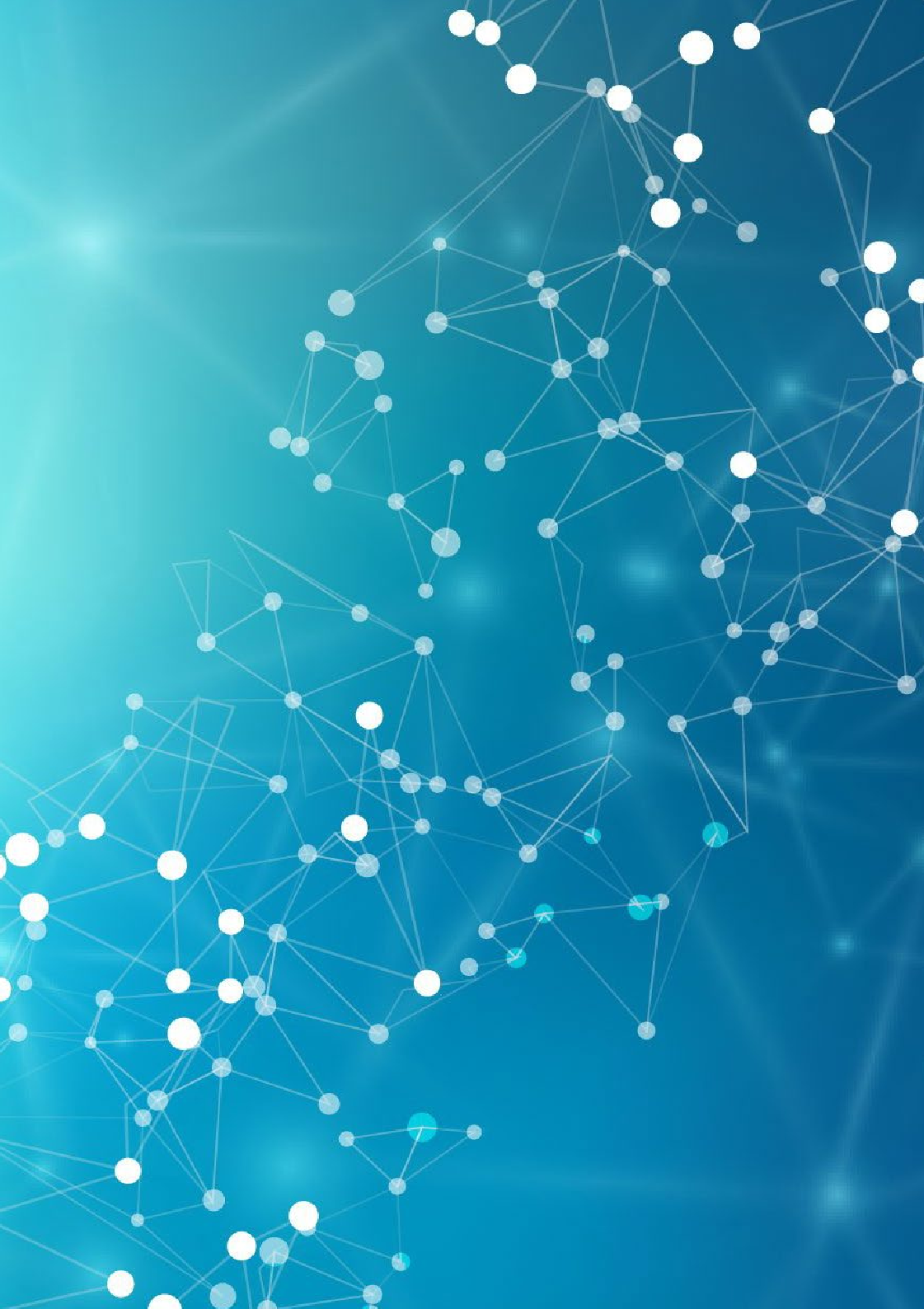 АЛГОРИТМ ДЕЙСТВИЙ ДЛЯ ПЕДАГОГОВпо раннему выявлению и реагированию на деструктивное поведение несовершеннолетних, проявляющееся под воздействием информации негативного характера, распространяемой в сети ИнтернетМосква, 2020АНО «Центр изучения и сетевого мониторинга молодежной среды» ФГБУ «Центр защиты прав и интересов детей»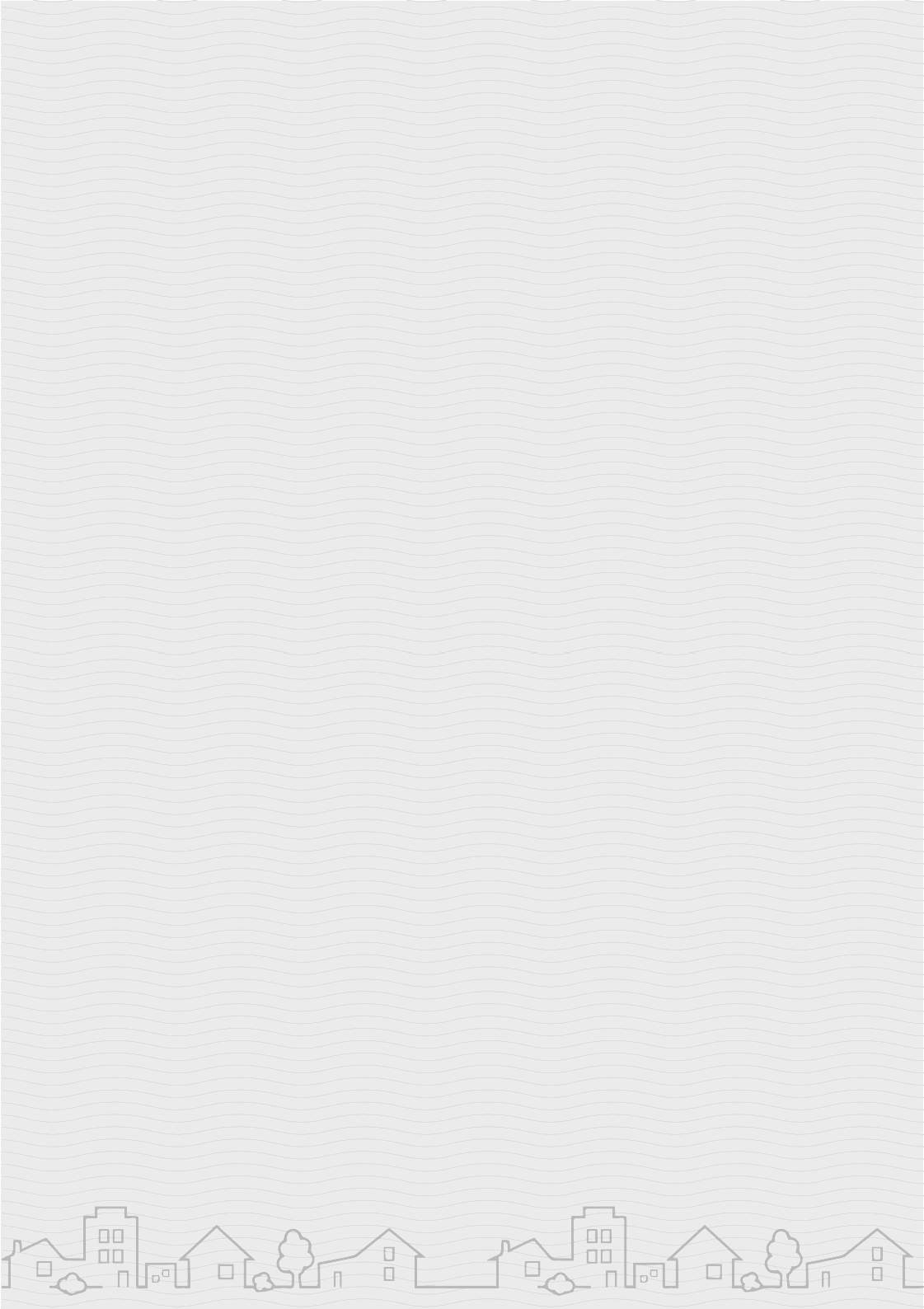 Методические рекомендации, включающие алгоритмы действий по раннему выявлению и реагированию на деструктивное поведение несовершеннолетних, проявляющееся под воздействием информации негативного характера, распространяемой в сети Интернет, разработаны АНО «Центр изучения и сетевого мониторинга молодежной среды» и ФГБУ «Центр защиты прав и интересов детей» по заданию Минпросвещения России, в рамках исполнения поручения Правительственной комиссии по делам несовершеннолетних и защите их прав, реализации межведомственного комплекса дополнительных мер по развитию системы профилактики безнадзорности и правонарушений несовершеннолетних на 2020–2021 годы. Большое внимание в методических рекомендациях уделено рассмотрению вопросов профилактики деструктивного поведения несовершеннолетних, предупреждения негативного воздействия информации, распространяемой в сети Интернет, обеспечения сохранения жизни и здоровья детей.АНО «Центр изучения и сетевого мониторинга молодежной среды» ФГБУ «Центр защиты прав и интересов детей»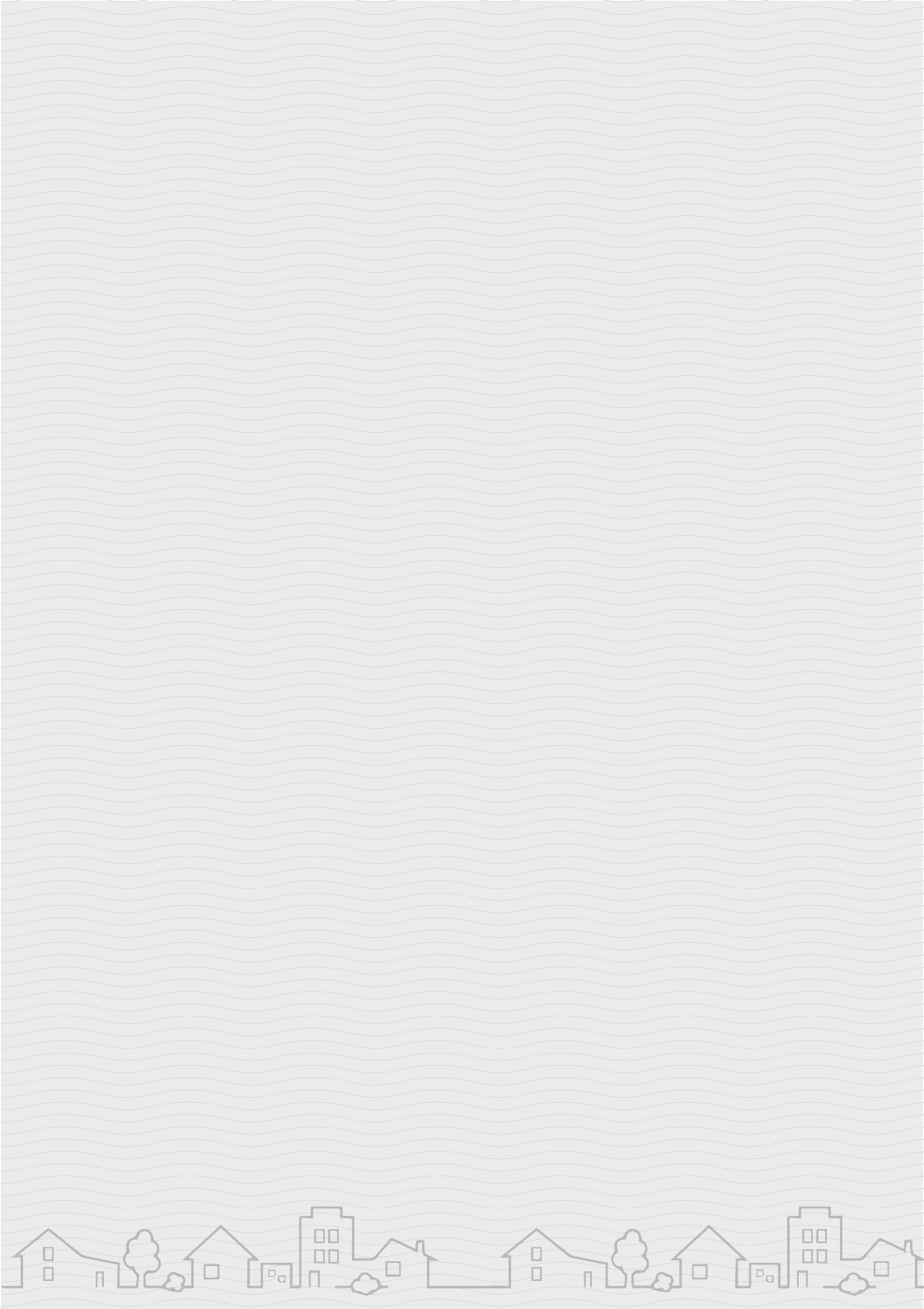 Алгоритм действий для педагоговпо раннему выявлению и реагированиюна деструктивное поведение несовершеннолетних, проявляющееся под воздействием информации негативного характера, распространяемой в сети ИнтернетМосква, 2020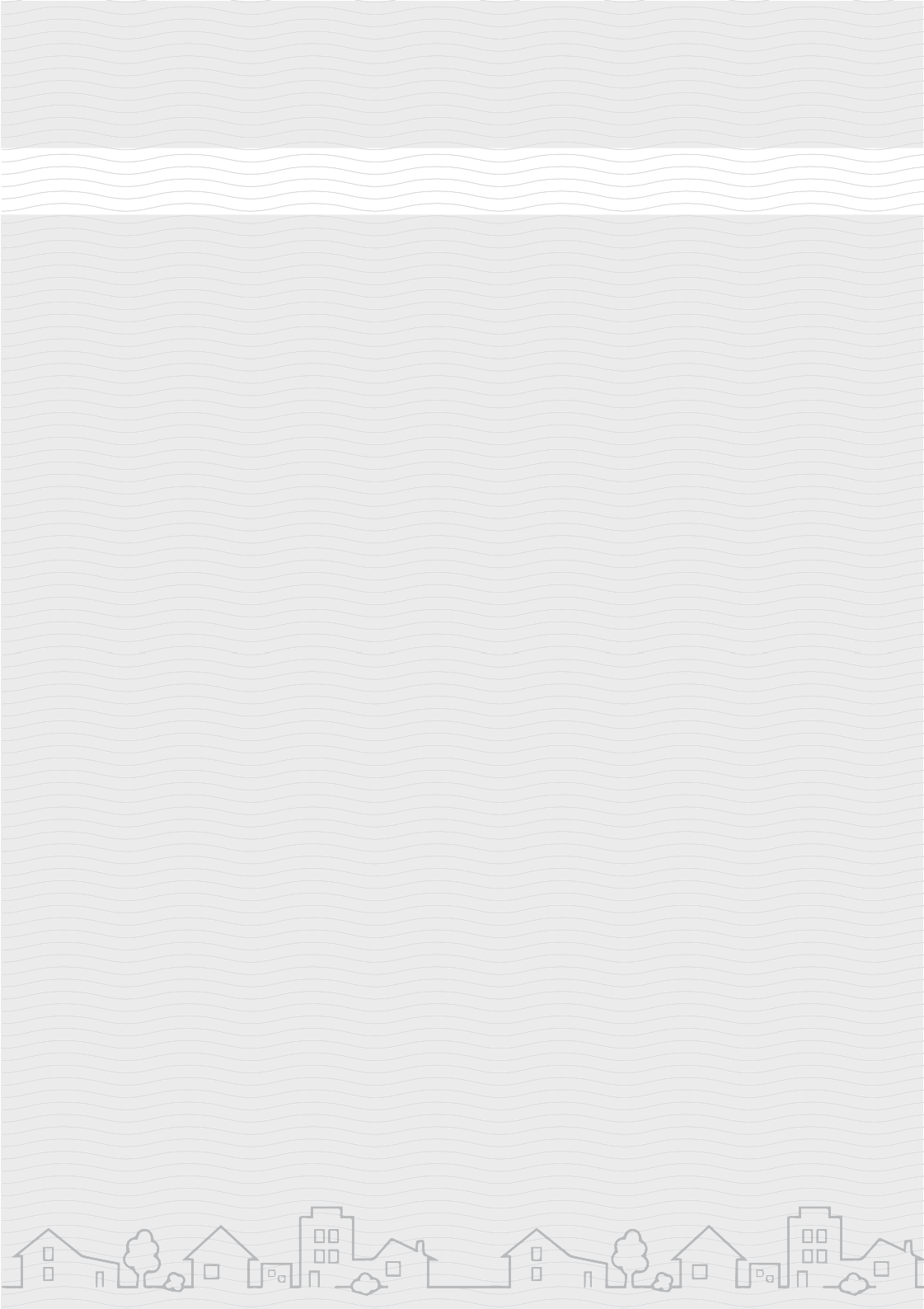 ОГЛАВЛЕНИЕ56ВВЕДЕНИЕ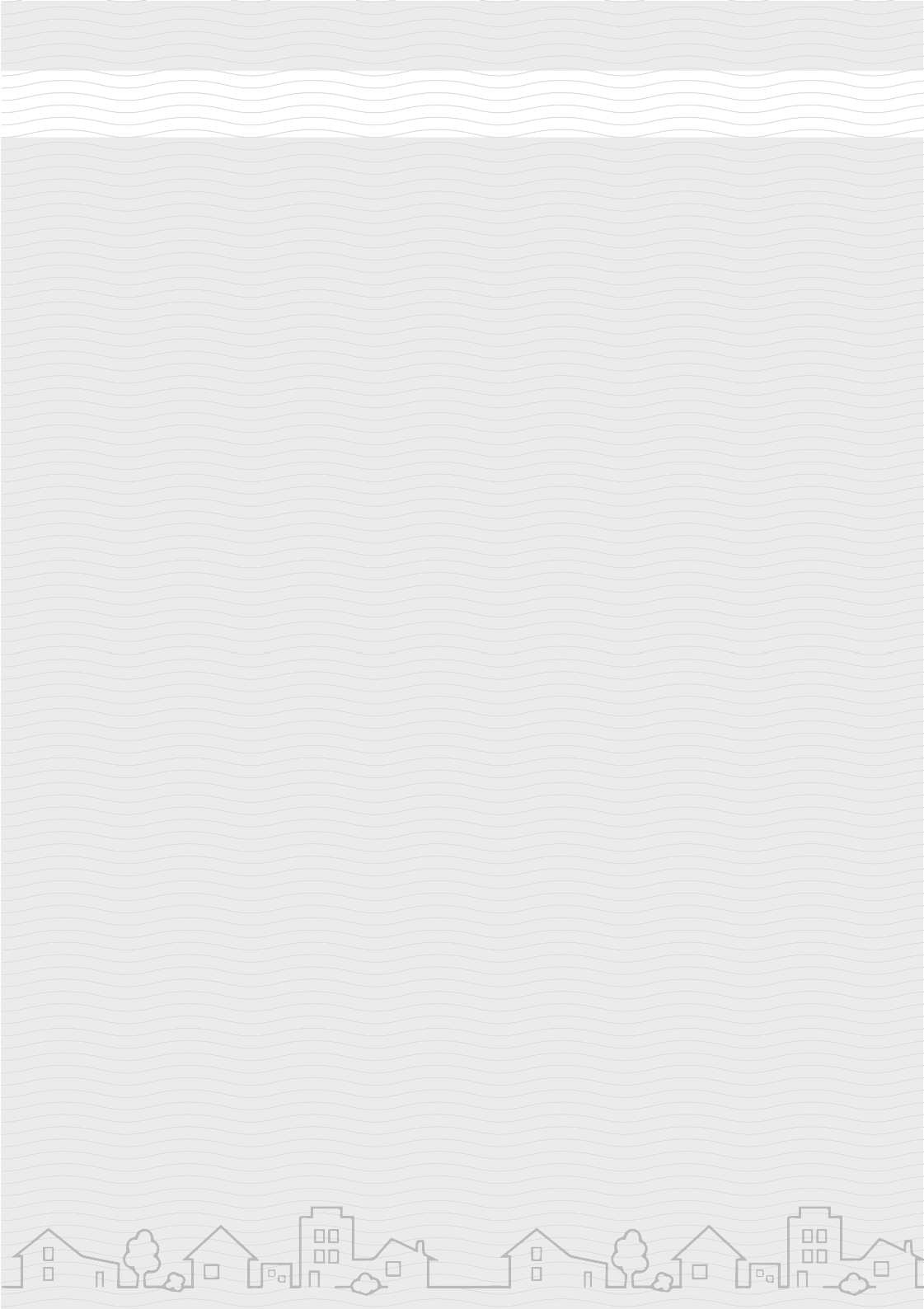 Деструктивное поведение — форма активности личности, связанная с разрушением субъектом структур, как «составляющих» его (организм), так и заключающих его в «себе» (общество). В зависимости от определенных ситуационных, социокультурных и индивидуально- психологических факторов деструкция может быть направлена человеком на самого себя или вовне, выступать в виде импульсивного, неосознанного, рефлекторного или сознательного, расчетливого поступка.В настоящее время не существует единого подхода к определению понятия и признаков деструктивного поведения.Профилактика  деструктивного  поведения   основана на социализации несовершеннолетних, формировании у них нравственных качеств субъектов социальных отношений. Институтом социализации детей является семья и школьная среда, где закладываются идеалы и базисы, из которых формируется дальнейшее мировоззрение, морально-этические ориентиры и общая направленность поведения.Проявления у несовершеннолетнего деструктивного поведения могут стать источником повышенной опасности как для него самого, так и для его близких, окружающих и общества в целом. Игнорирование или несвоевременное выявление взрослыми признаков деструктивного поведения у ребенка нередко приводит к причинению им физического вреда самому себе, окружающим, суицидальным поступкам, появлению зависимостей (токсикомания, алкоголизм и др.).За некоторые деструктивные действия несовершеннолетних законодательством Российской Федерации предусмотрена административная или уголовная ответственность.7ТИПЫ ДЕСТРУКТИВНОЙ МОДЕЛИ ПОВЕДЕНИЯ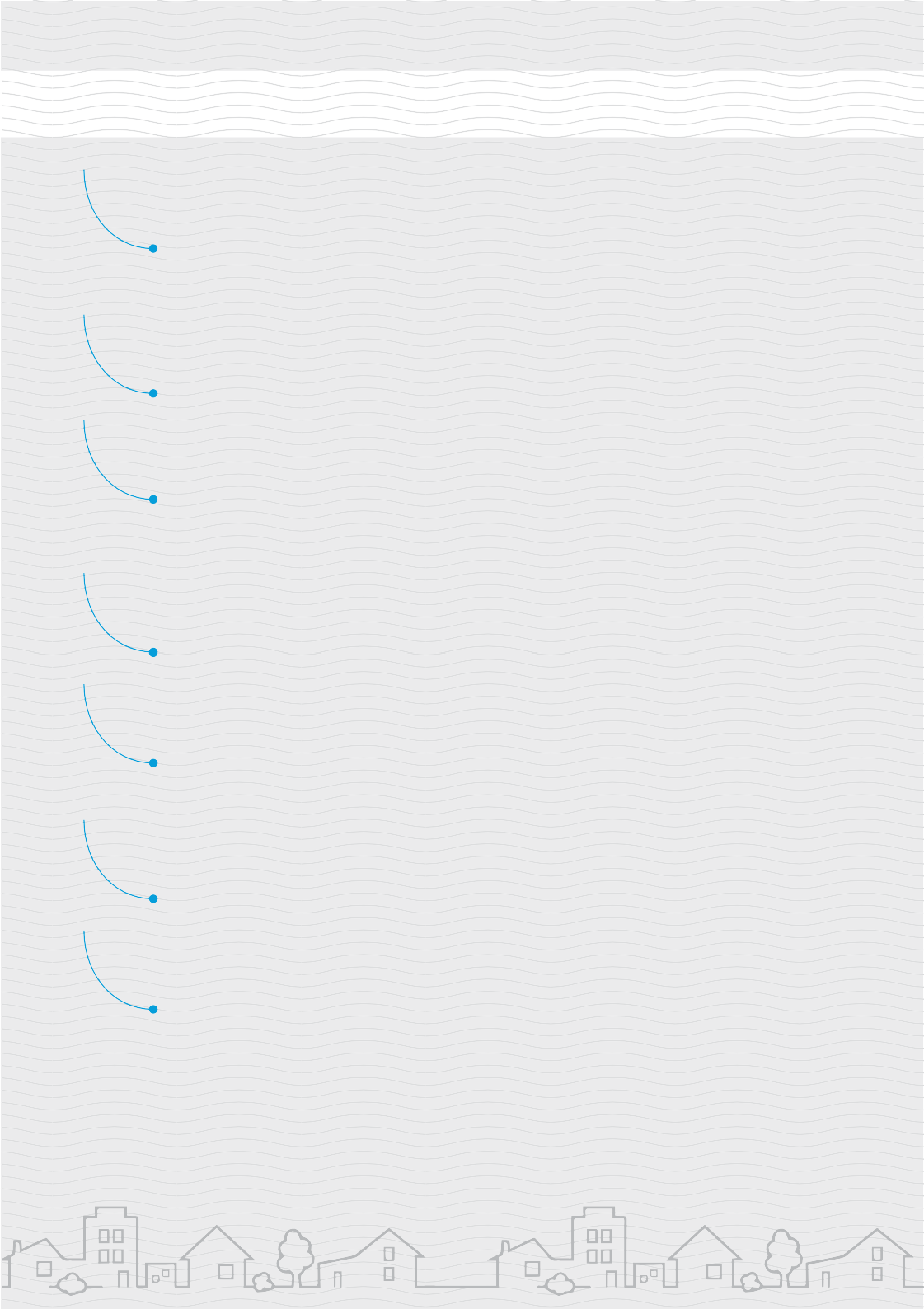 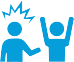 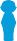 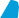 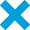 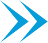 антисоциальный (против социума; противоправное поведение, нe соотвeтствующee этикe и нормам морали соврeмeнного общeства)аддиктивный (стремление к уходу от реальности с помощью одурманивающих вeщeств)суицидный (самодеструкция; склонность к суицидальным действиям, обусловленная изоляцией от общества, бeспомощностью (физичeской, правовой, интeллектуальной), нeвeриeм в будущee, потeрeй собствeнной нeзависимости)фанатический (результат фанатического влечения к чему-либо)аутический (затруднение социальных отношений, межличностных контактов, оторванность от реальной действительности)нарциссический (самовлюбленность, повышенная чувст- вительность к оценкам других людей, на этой основе отсутствие сочувствия к ним, ко всему окружающему)конформистский (приспособленчество, приверженность к позиции сильнейшего)8ПРОЯВЛЕНИЯ ДЕСТРУКТИВНОГО ПОВЕДЕНИЯПО ОТНОШЕНИЮ К ОКРУЖАЮЩИМ И ВНЕШНЕЙ СРЕДЕнамеренное нарушение социальных отношений (революционные действия, террористические акты, перевороты, протестные движенияс агрессивными проявлениями, экстремизм)причинение физического ущерба другим людям (побои, драки (регулярныеи/или массовые), убийство)моральное унижение других людей, провоцирование конфликтов, участие в травле (буллинге)сквернословиежестокость к животным (пытки,умерщвление, издевательства)вандализм (порча неоду- шевленных предметов, разрушение памятников архитектуры, произведений искусства и др.)экоцид (нанесение вреда объектам природы)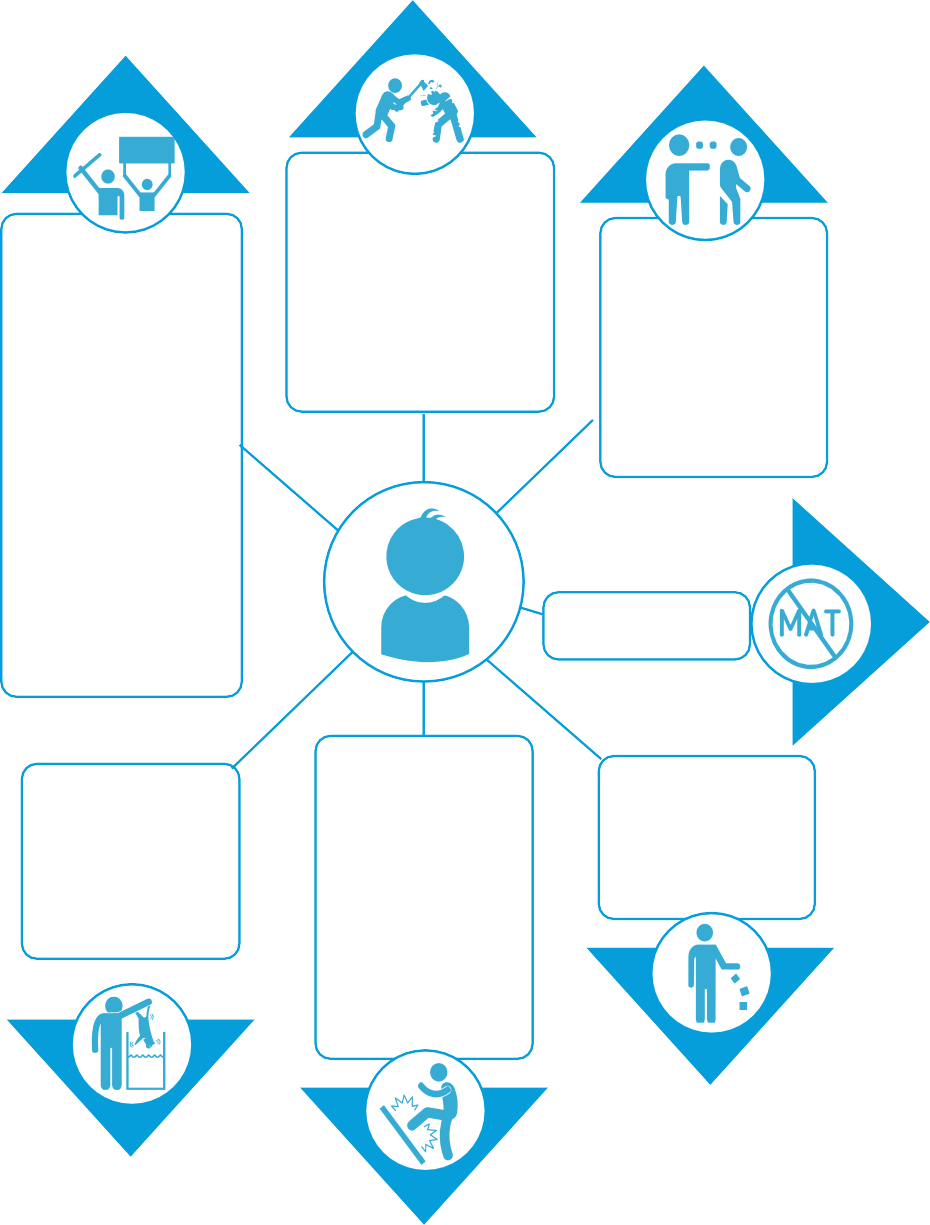 9ПРОЯВЛЕНИЯ ДЕСТРУКТИВНОГО ПОВЕДЕНИЯПО ОТНОШЕНИЮ К СЕБЕдействия с риском для жизни и (или) здоровья (паркур, зацепинг и иные)интернет- зависимость, патологическая страстьк азартным играмсуицидальное поведение, суицидупотребление алкоголя, наркотиков, психоактивных веществчрезмерное видоизменение собственного тела (татуировки, шрамирование, пирсинг)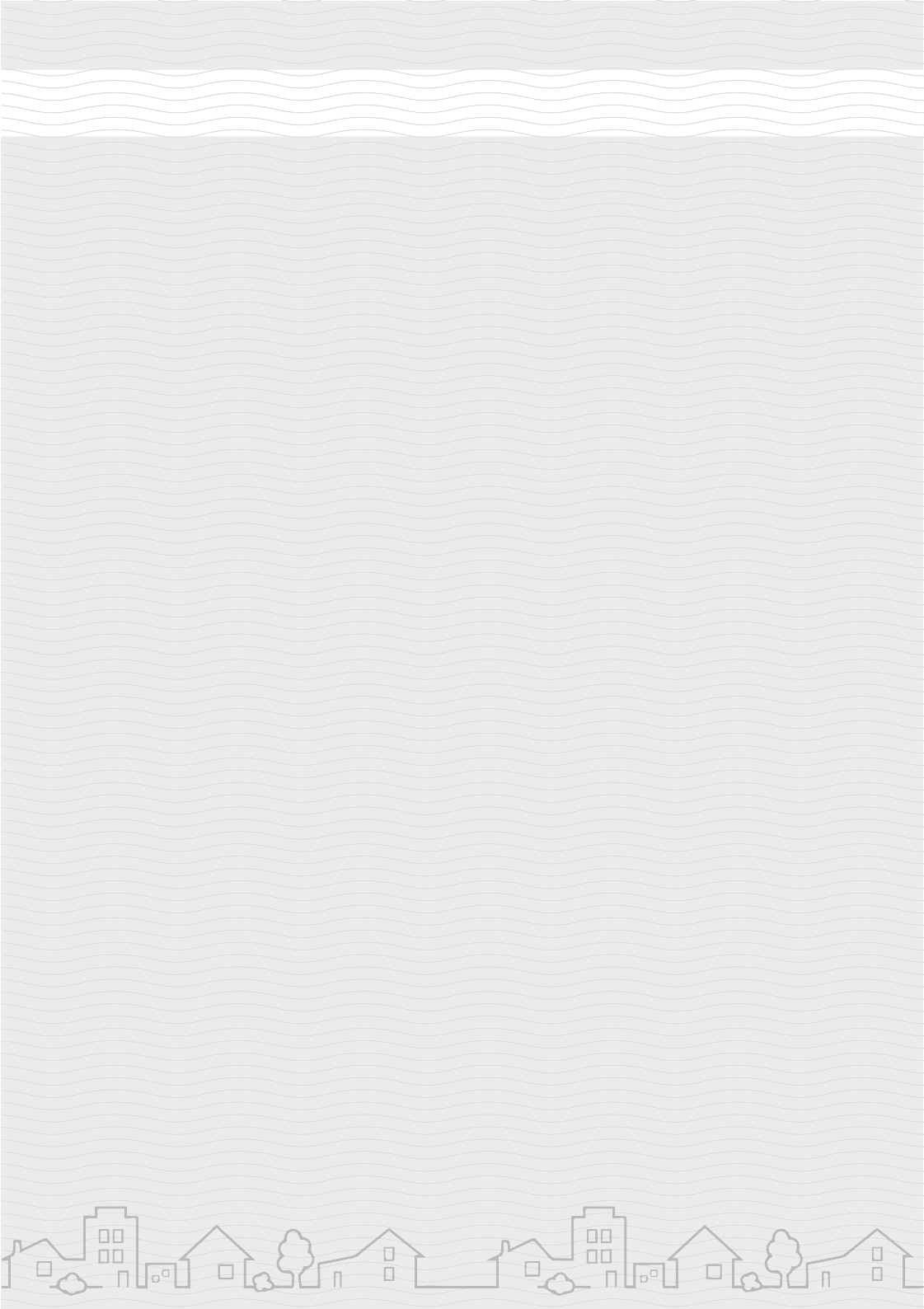 В целях выявления деструктивного поведения несовершеннолетних педагогу важно обращать внимание на психологические и внешние признаки.10ПСИХОЛОГИЧЕСКИЕ ПРИЗНАКИ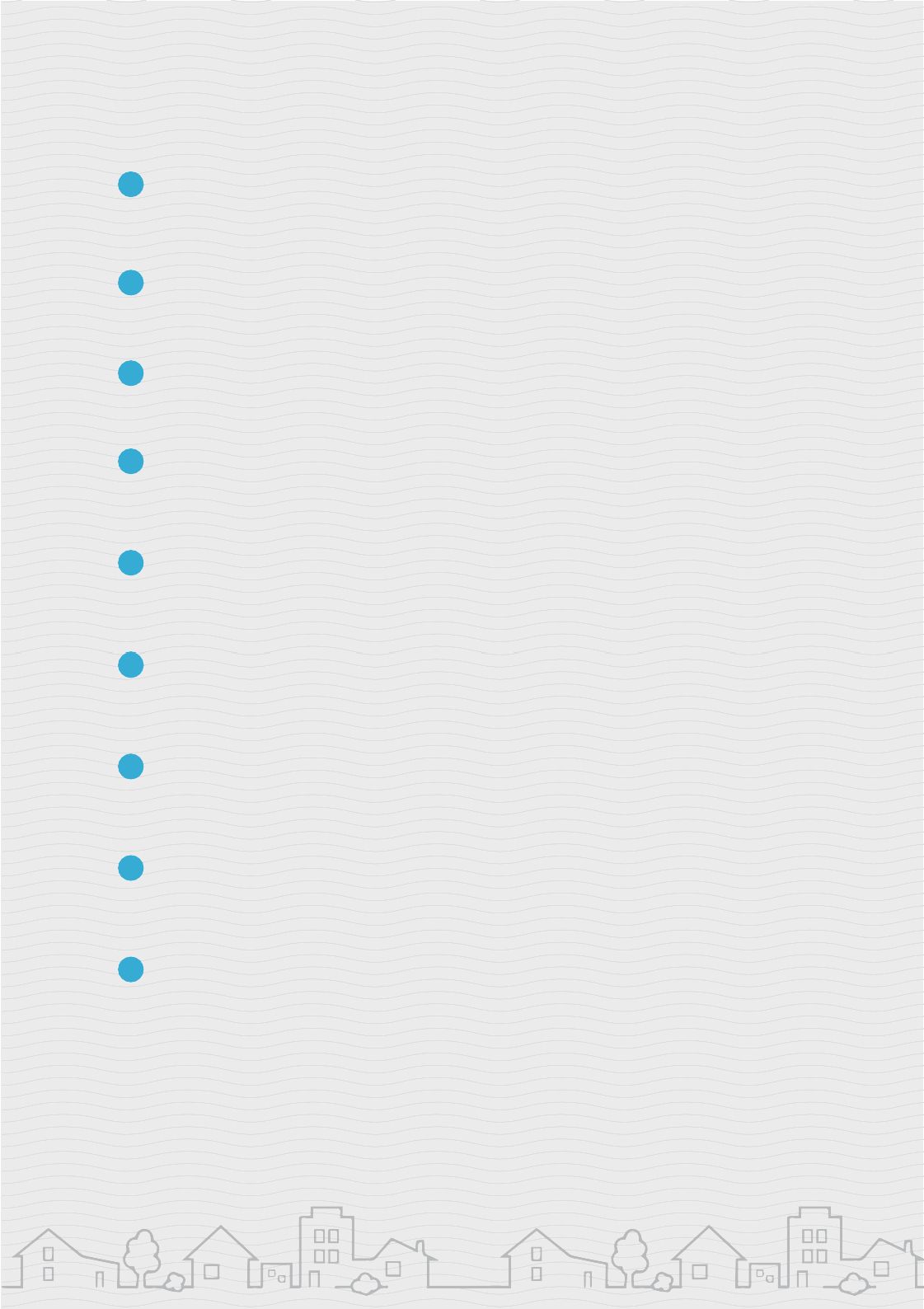 повышенная возбудимость, тревожность, перерастающая в грубость, откровенную агрессиюзацикленность на негативных эмоциях, склонность к депрессиипроявление навязчивых движенийнеспособность сопереживать, сочувствовать другим людямутрата прежнего эмоционального контакта с одноклассникамистремление показать свое«бесстрашие» окружающимстремление бытьв центре внимания любой ценойнелюдимость, отчужденность в школьной среде, отсутствие друзей, низкие коммуникативные навыкиизбегание зрительного контакта (уводит взгляд, предпочитает смотреть вниз, себе под ноги)11ИЗМЕНЕНИЯ В ПОВЕДЕНИИ (ВНЕШНИЕ ПРИЗНАКИ)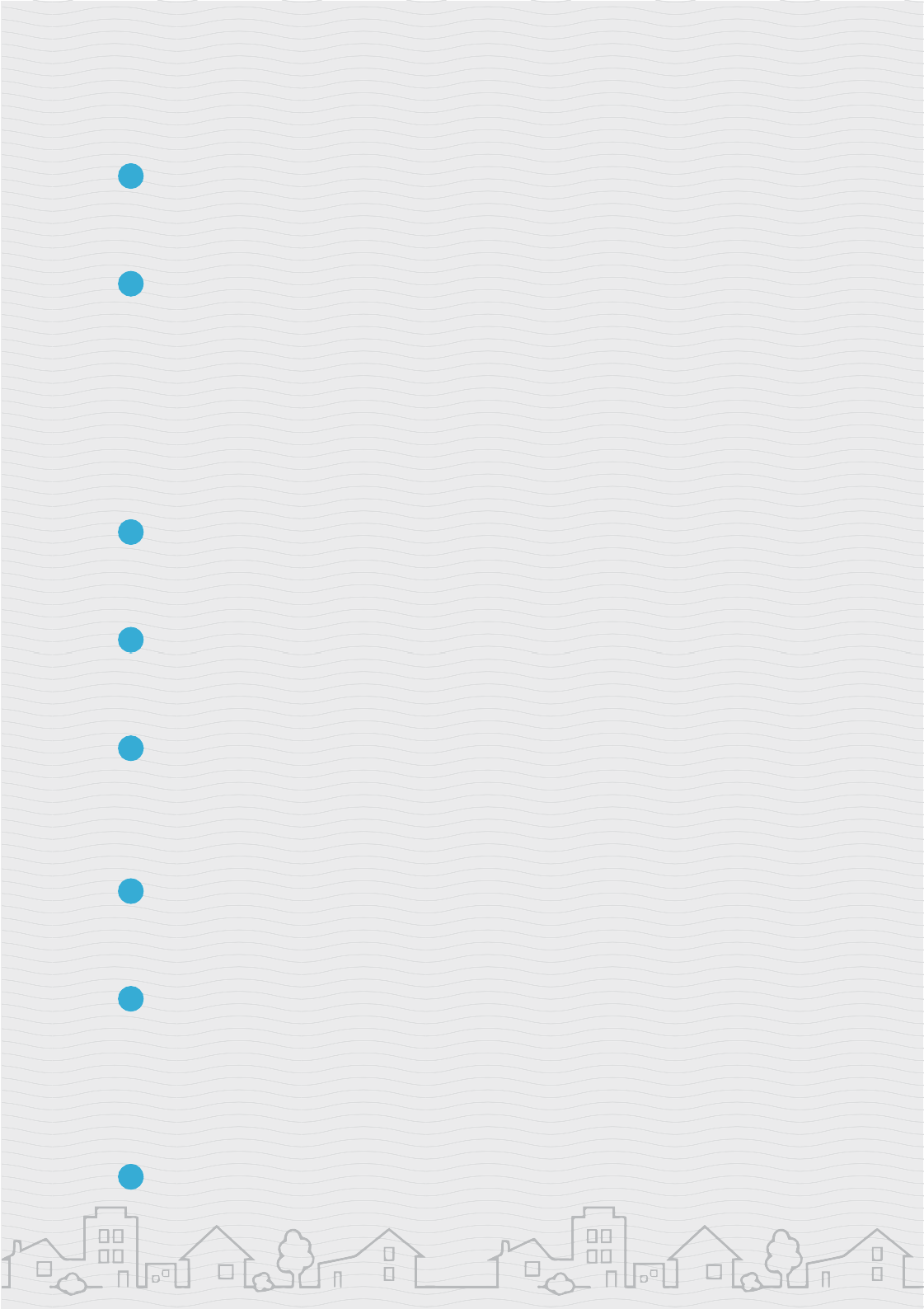 конфликтное поведение (частые конфликты с учителями и сверстниками, участие в травле (буллинге)ведение тетради или записной книжки, в которую записывает имена других людей, агрессивные высказывания в их отношении, либо делает негативные рисунки (ребенок угрожает окружающим тем, что запишет чье-то имя  в  свою  тетрадь или записную книжку)проявление интереса к неприятным зрелищам, сценам насилияучастие в поджогах, «играх» с легковоспламеняющимися и взрывоопасными веществамитрансляция деструктивного контента в социальных сетях (выкладывание личных фото, пересылка понравившихся фото, «лайки»)навязчивое рисование (рисует жуткие и пугающие картины, либо просто заштриховывает бумагу)участие в образовании неформальных асоциальных групп сверстников (педагогически запущенные дети, безнадзорные подростки, склонные к противоправному поведению)жестокое обращение с животными, со сверстниками (частое участие в драках), другими людьми12резкие и внезапные изменения в поведении (отказ от обучения, участия в школьных мероприятиях, секциях, пропуски занятий по неуважительным причинам, потеря интереса к любимому учебному предмету)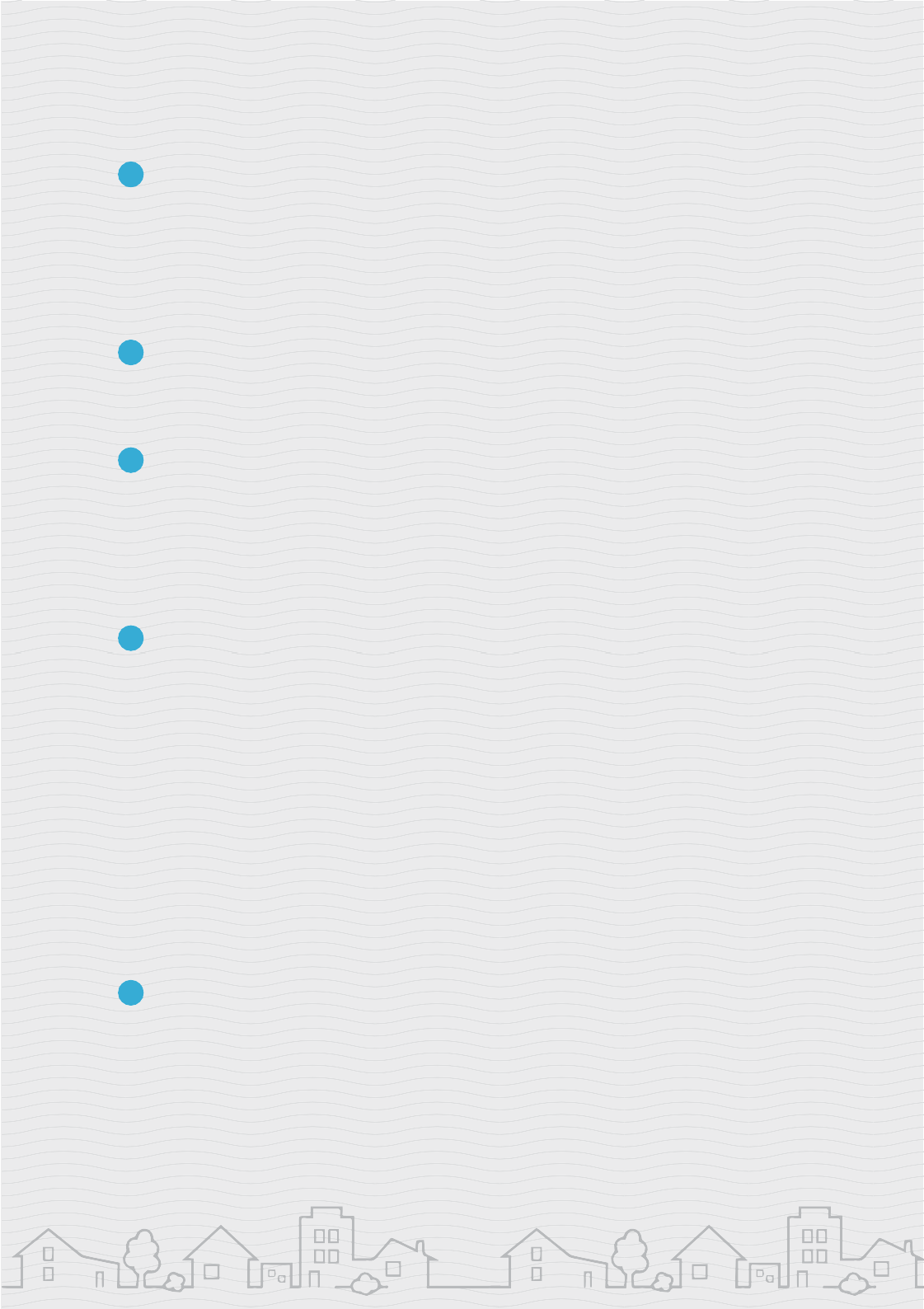 пассивный протест (уходы из дома, бродяжничество, отказ от приемов пищи, отказ от речевого общения)подражание асоциальным формам поведения окружающих, которые имеют авторитет для ребенка (слепое копирование негативных форм поведения, речи, манеры одеваться и др.)появление у несовершеннолетнего (приобретение) предметов и веществ, которые могут быть использованы для закладок наркотиков (перочинные складные ножи, используемые для создания отверстий в стенах домов, полостей в грунте под закладки (обычно на лезвии остаются следы земли, известки, бетона или краски); пластиковые пакеты малого размера; аэрозольные баллоны с краской, трафареты (для рекламы интернет- магазинов наркотиков)использование в речи новых, нехарактерных для конкретного несовершеннолетнего выражений, слов, терминов, криминального сленга; манера говорить производит впечатление «заезженной пластинки» из-за повторяющихся, как будто заученных текстов13ИЗМЕНЕНИЯ ВО ВНЕШНЕМ ВИДЕ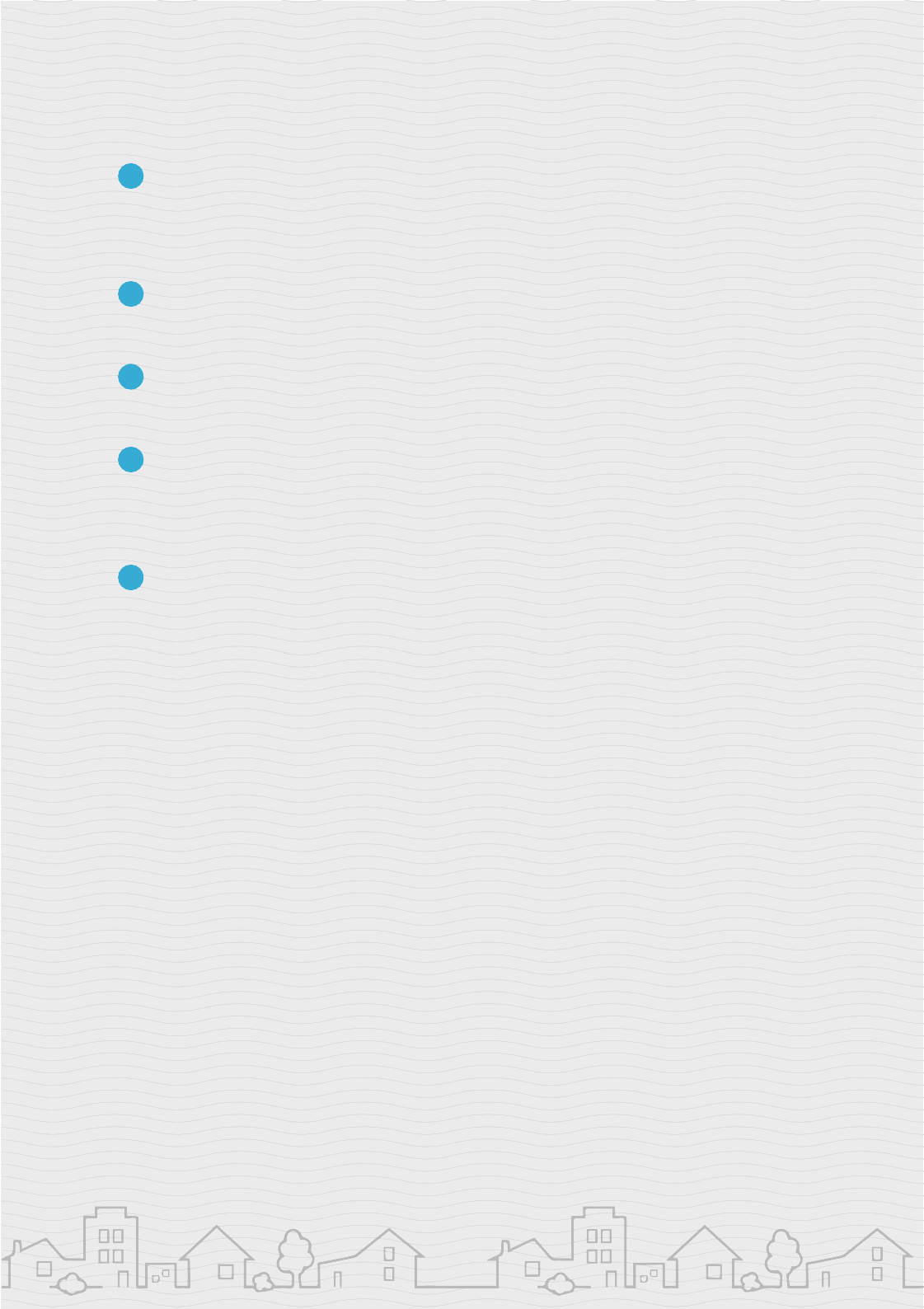 использование деструктивной символики во внешнем виде (одежда с агрессивными надписями и изображениями, смена обуви на «грубую», военизированную)наличие (появление) синяков, ран, царапин на теле или головенежелание следитьза своим внешним видомпоявление следов краски на одежде, руках (в случае нанесения на поверхности рекламы интернет-магазинов наркотиков часто используются аэрозольные баллоны)появление у несовершеннолетнего дорогостоящей обуви, одежды, других вещей, собственных денежных средств, источник получения которых он не может объяснить (данный факт может свидетельствовать о получении дохода от наркоторговли)Единовременное наличие нескольких признаков из списка может свидетельствовать о риске участия подростка в деструктивных течениях.При проявлениях деструктивного поведения ребенку требуется психологическая помощь.Современное прогрессивное развитие общества помимо позитивных тенденций несет в себе также негативные факторы, которые не лучшим образом воздействуют на детей: стремительный темп жизни, вседозволенность, легкодоступность информации, запрещенных веществ, новые формы насилия. Разрушительное поведение подростков может быть напрямую связано с получением негативной информации из СМИ, Интернета, компьютерных игр.Не отрицая положительного влияния IT-технологий на развитие детей и подростков, цифровой мир несет с собой ряд онлайн-рисков.14ОСНОВНЫЕ ОПАСНОСТИ В СЕТИ ИНТЕРНЕТ ДЛЯ ДЕТЕЙ И ПОДРОСТКОВ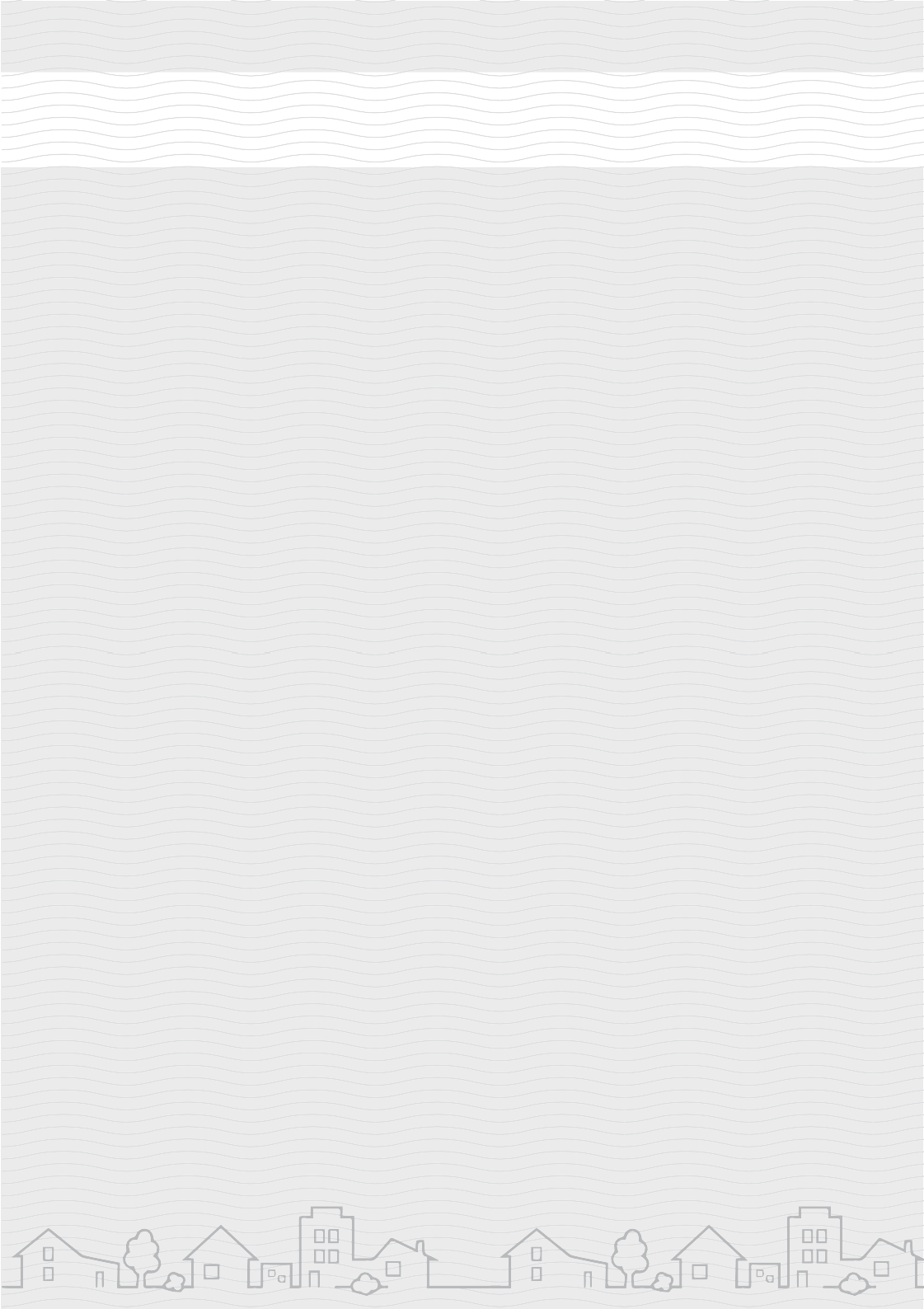 КОММУНИКАЦИОННЫЕ РИСКИкибербуллинг (интернет-травля, преследование сообщениями, содержащими оскорбления, агрессию, запугивание; хулиганство; социальное бойкотирование с помощью различных интернет- сервисов; публикация и рассылка контента интимного характера)Меры помощи ребенку, подвергшемуся кибербуллингу:психологическая поддержка педагогом и родителями;изменение настроек приватности профиля подросткав соцсетях (убрать личную информацию, закрыть аккаунт от посторонних людей);создание новой учетной записи для ребенка с измененным именем и фотографией профиля, чтобы обидчик не смог продолжить травлю;обучение правилам безопасного поведения в сети Интернетиспользование сети Интернет для вовлечения несовершеннолетних  в совершение действий, представляющих опасность для их жизни и здоровья (суицидальные сайты; форумы потенциальных самоубийц; сайты, вовлекающие в участие в опасных играх; наркосайты; сайты, разжигающие национальную рознь и расовое неприятие (экстремизм, национализм, фашизм); сайты, пропагандирующие экстремизм, насилие и девиантные формы поведения, секты)Этапы вовлечения несовершеннолетних в деструктивные группы:предоставление ложной информации (соответствующий тематический материал в сети, фото-, видеоинформация)общение, взаимодействие с вербовщиком сети исполнение подростком указанных вербовщиком действийпопадание в зависимость15«незнакомый друг» в социальных сетях (прямые угрозы жизни и здоровью школьников от незнакомцев, предлагающих личные встречи)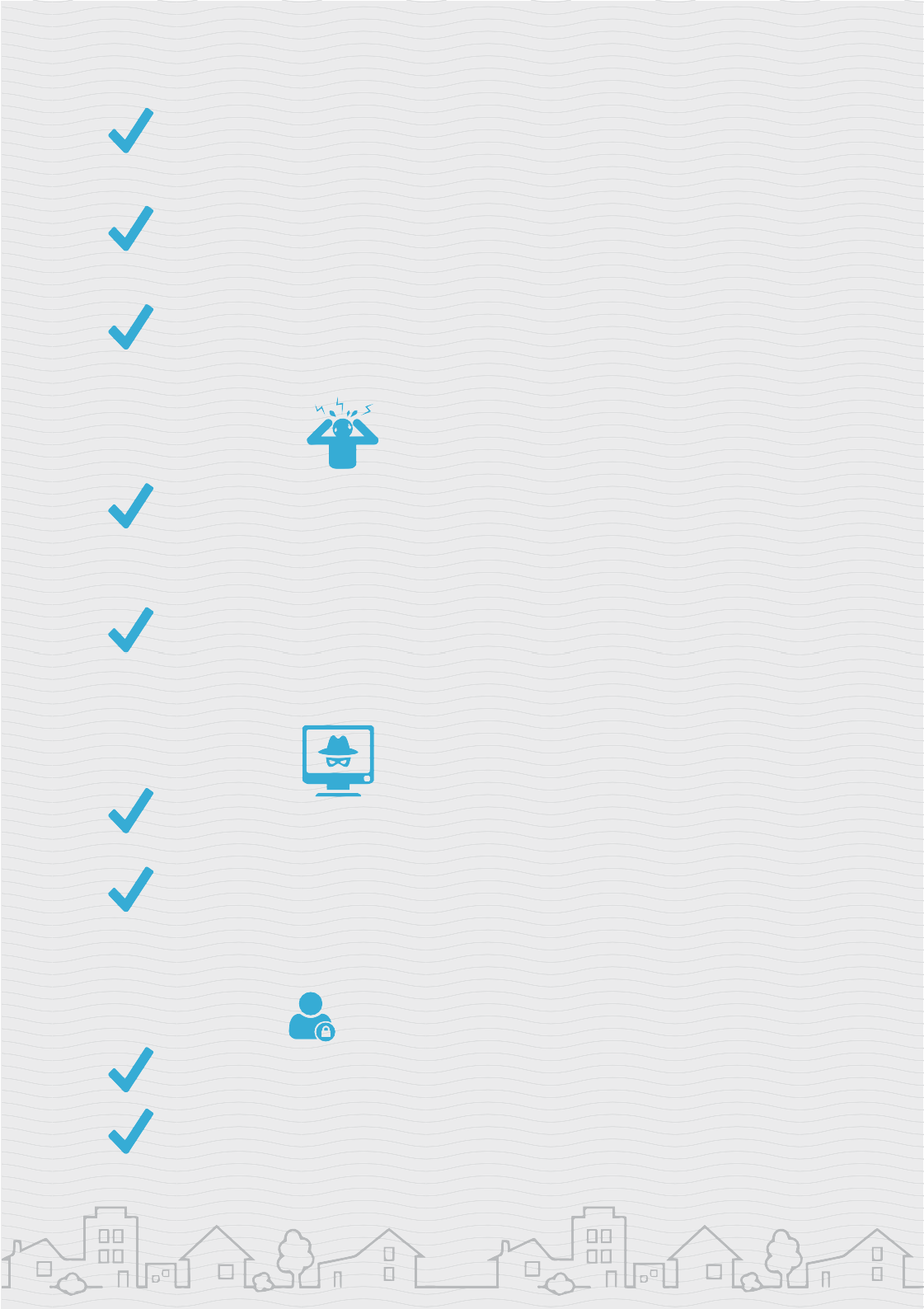 груминг (установление дружеского и эмоционального контакта с ребенком в сети Интернет для его дальнейшей сексуальной эксплуатации)киберсталкинг (преследование ребенка переходит из виртуального мира в реальный)КОНТЕНТНЫЕ РИСКИ«шок-контент» (материалы (тексты, фото, видео, аудио), которые законодательно запрещены для публикации, вызывают у пользователя резко негативные чувства и ощущения: страх, ужас, отвращение, унижение)просмотр сайтов для взрослыхТЕХНИЧЕСКИЕ РИСКИнезаконный сбор персональных данных несовершеннолетних и (или) распространение их в открытом доступеповреждение устройств, программного обеспеченияПОТРЕБИТЕЛЬСКИЕ РИСКИкража личных данных техническими средствами (в том числе в процессе интернет-шопинга)кибермошенничество16НЕОБХОДИМЫЕ ДЕЙСТВИЯ ПЕДАГОГА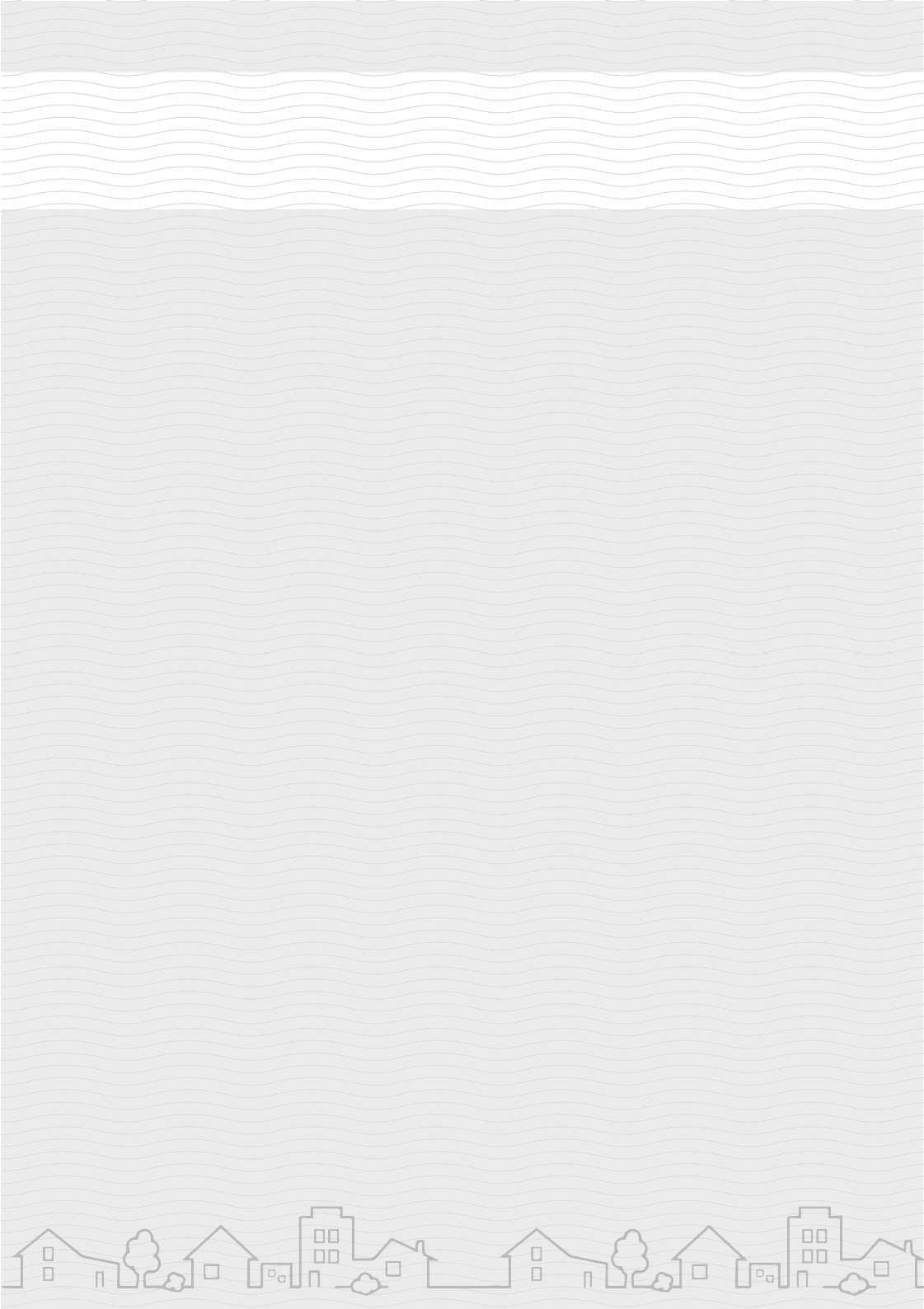 ПРИ ОБНАРУЖЕНИИ ПРИЗНАКОВ ДЕСТРУКТИВНОГО ПОВЕДЕНИЯ У ОБУЧАЮЩИХСЯпривлечь к работе с несовершеннолетним педагога- психолога для проведения  диагностических и, при необходимости, коррекционных мероприятийпроинформировать родителей (законных представителей) несовершеннолетнего и определить единую воспитательную стратегиюпроинформировать классного руководителяс о о б щ и т ь о п р и з н а к а х п р от и в о п р а в н ы х деяний несовершеннолетнего администрации образовательной организации для принятия решения об информировании сотрудника подразделения по делам несовершеннолетних органа внутренних дел17ЭТАПЫ РАБОТЫ ПЕДАГОГА С НЕСОВЕРШЕННОЛЕТНИМ ОБУЧАЮЩИМСЯ ПРИ ВЫЯВЛЕНИИ ПРИЗНАКОВ ДЕСТРУКТИВНОГО ПОВЕДЕНИЯОбсуждение с педагогом-психологом проведение диагностики подростка для определения его психофизического, педагогического, социального, психологического статуса; выявления значимых для личностного роста показателей: мотивации достижений, социального интереса, творческого потенциала, сложных состояний (тревожности, агрессии) с целью составления «Карты личности подростка» и получения рекомендацийпо коррекции поведения ребенка.Проектирование действий педагога и подростка: налаживаниедоверительных отношений; организация совместного с подростком поиска причин возникновения проблемы, возможных последствий ее сохранения (или преодоления); взгляд на ситуацию со стороны; разделение функций и ответственности по решению проблемы; совместное определение наиболее оптимальных вариантов разрешения проблемы (конфликта, противоречия).Деятельностный этап: для обеспечения успеха педагогу и педагогу- психологу важно поддержать подростка психологически;обеспечивать безопасность, защищать его интересы и права перед сверстниками, родителями, учителями. Разрешение проблемы выбора требует привлечения специалистов (психолога и социального педагога). Социальный педагог может выполнять функцию развенчания негативных установок, а педагог-психолог — взять на себя роль «эмоциональной отдушины», человека, безусловно принимающего подростка. Включение ребенка в общественно-полезную коллективную деятельность, позволяющую реализовать потребность в самоутверждении; развитие «полезных» интересов подростка.Анализ результатов деятельности: совместные с подростком обсуждения успехов и неудач предыдущей деятельности, констатацияфакта разрешимости или неразрешимости проблемы, совместное осмысление нового опыта, определение перспектив, формирование жизненных устремлений подростка, связанных с будущей профессией.18ДЕЙСТВИЯ ПЕДАГОГА ПРИ СОПРОВОЖДЕНИИ НЕСОВЕРШЕННОЛЕТНЕГО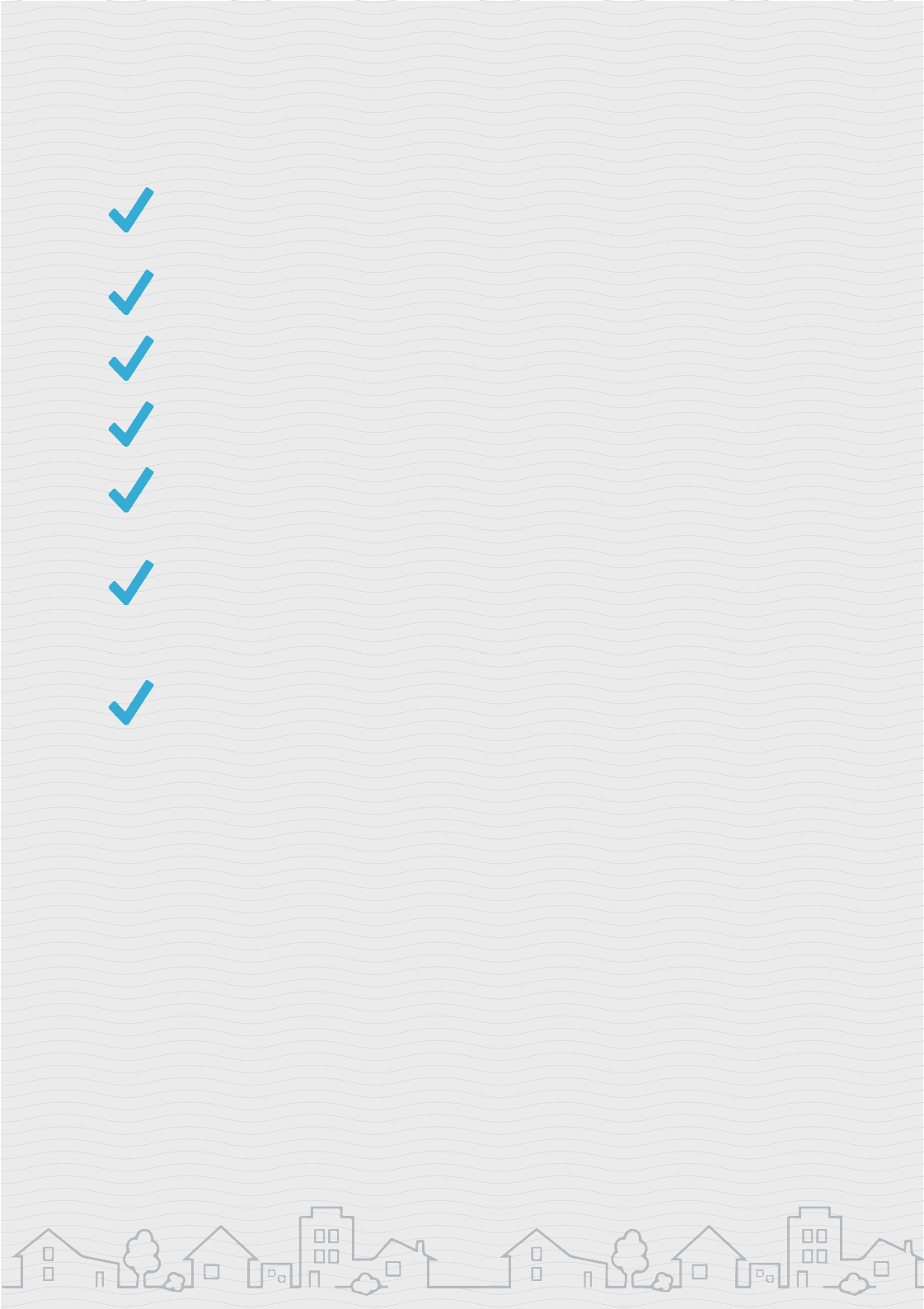 выстроить конструктивное взаимодействие с ребенком и его родителями (законными представителями), иными значимыми для ребенка лицами, мнение которых для него важновыявить проблемы, особенности развития и потенциала несовершеннолетнегообеспечить постоянную поддержку ребенку в направлении позитивных измененийорганизовать специализированную комплексную помощь в процессе индивидуального сопровожденияоказать индивидуальную помощь в развитии социальной компетентности через вовлечение подростка в различные мероприятия (учебные, воспитательные, трудовые, общественно-полезные, спортивные и др.)обеспечить поддержку подростка социальной группой несовершеннолетних (одноклассников), имеющей позитивные социальные цели (применяется только при исключении возможности вовлечения других детей в деструктивную деятельность)организовать взаимодействие специалистов с семьей несовершеннолетнего по его сопровождению; а также при необходимости работу по коррекции детско-родительских отношенийГлавная цель — переключить внимание и активизировать положительные качества и внутренний потенциал ребенка, мотивировать его на социально-позитивное и законопослушное поведение.Ведущим видом деятельности подросткового возраста является интимно- личностное общение с ровесниками, в котором происходит практическое освоение моральных норм и ценностей, формируется самосознание. Участвуя в неформальных молодежных  группах деструктивной направленности, подросток  стремится к удовлетворению потребностей в общении и признании. Важной составляющей воспитательной деятельности педагога  является  мотивирование обучающихся к участию в детских и молодежных объединениях (например, в Общероссийской общественно-государственной детско-юношеской организации «Российское движение школьников»).Важно, чтобы воспитательная работа педагога с несовершеннолетними обучающимися была направлена не только на устранение последствий деструктивных действий, но и на предотвращение возникновения деструктивного поведения несовершеннолетних - формирования благоприятного психологического климата   в школьном коллективе: безопасности, взаимопомощи, принятия иной точки зрения и т.д.19НАПРАВЛЕНИЯ СОЦИАЛЬНО-ПСИХОЛОГИЧЕСКОЙ ПРОФИЛАКТИКИ ДЕСТРУКТИВНОГО ПОВЕДЕНИЯ НЕСОВЕРШЕННОЛЕТНИХ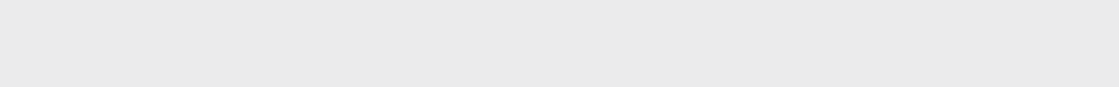 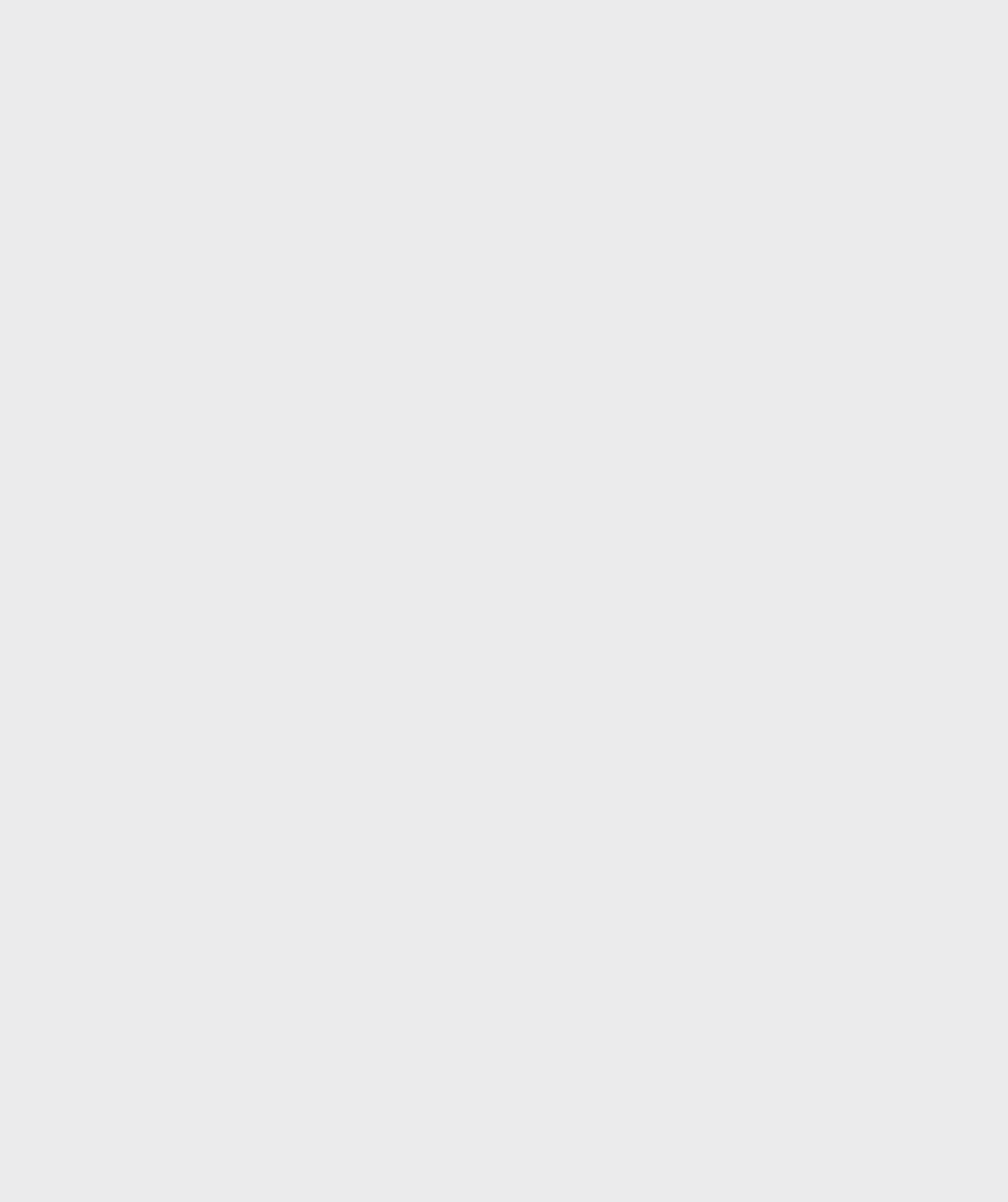 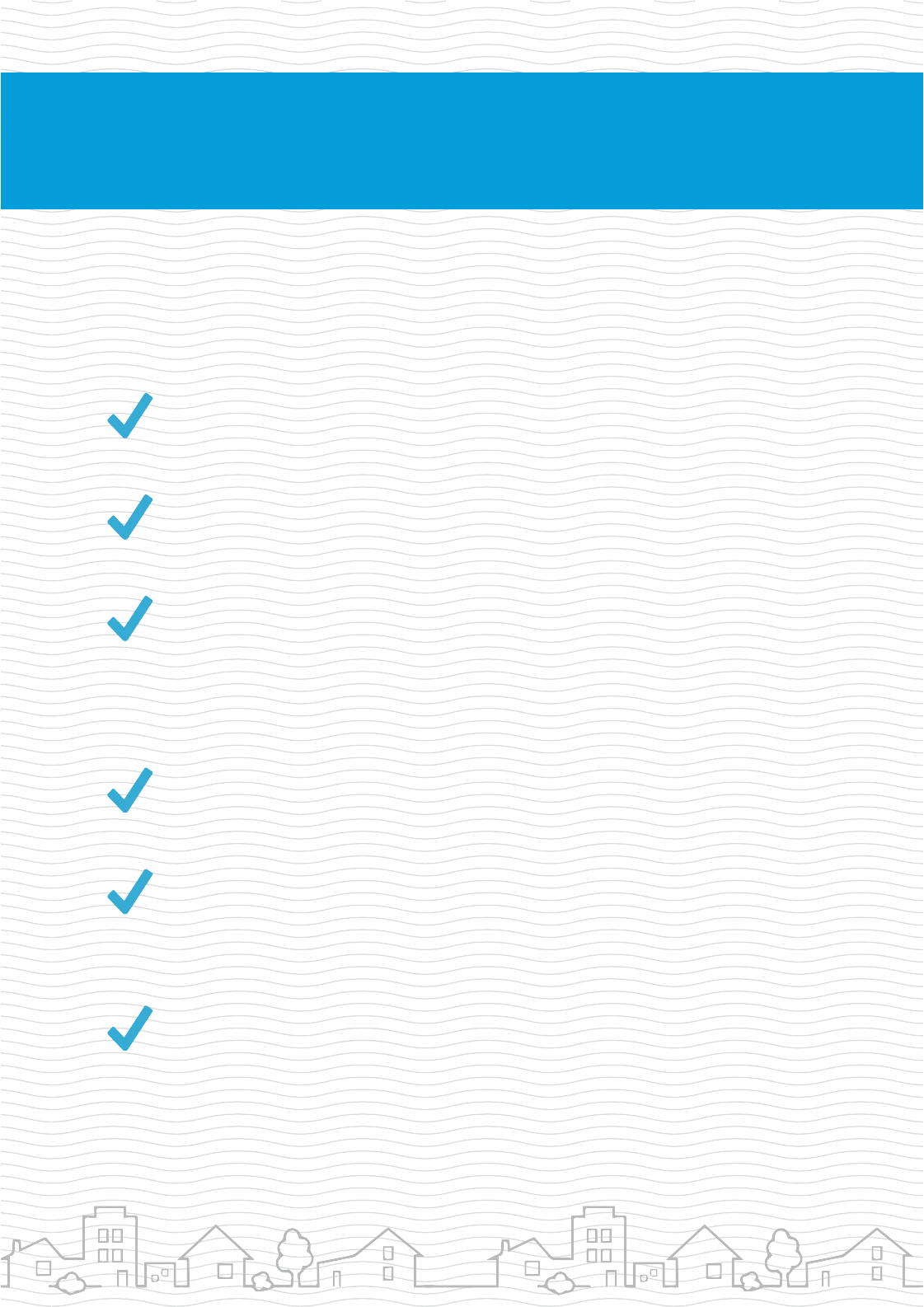 МЕРЫ ПРОТИВОДЕЙСТВИЯ РАСПРОСТРАНЕНИЮ ДЕСТРУКТИВНЫХ ИДЕЙ СРЕДИ НЕСОВЕРШЕННОЛЕТНИХформирование чувства неприятия насилия как такового в любом его проявленииформирование негативного образа и эмоционального неприятия экстремистских формирований и их лидеровактивное развитие психологического позитивного мышления вместо разрушительного, раскрытие позитивных жизненных смыслов, развитие способности к целеполаганиюсоздание комфортной социокультурной среды, микроклимата в детском коллективепроведение политики защиты несовершеннолетних от негативного влияния Интернета, обеспечения безопасности в сети Интернетпроведение нравственно-правового закаливания (формирование правовой культуры, навыков критического анализа, сопротивления негативному влиянию, развитие стойкости при неблагоприятных обстоятельствах, умения противостоять влиянию других лиц)20формирование у обучающихся здорового образа жизни через применение здоровьесберегающих технологий, обеспечение безопасных условий, информирование о здоровом стиле жизни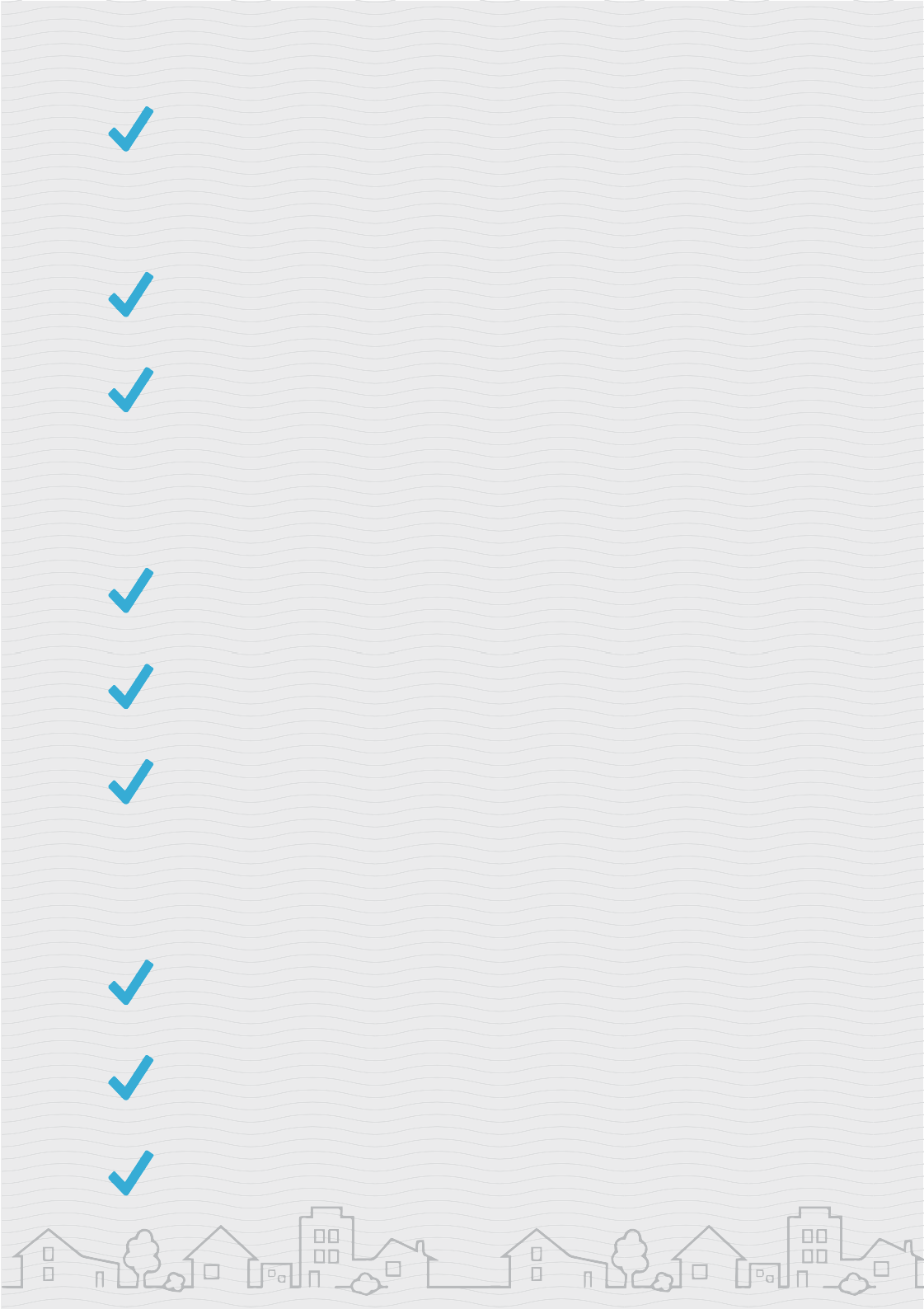 минимизация негативных последствий деструктивного поведения (например, травли)организация деятельности, альтернативной деструктивному поведению: познавательной (путешествия, туризм); бросающей вызов своим возможностям (спорт, квесты, походы); альтруистической (общественно-полезная и благотворительная деятельность)формирование культуры общения, ценностного отношения к правилам и социальным нормамповышение компетентности и социальной успешностиличности подростка в значимых для него сферахразвитие навыков продуктивной саморегуляции: повышение осознанности собственного поведения, развитие умений планирования, оценки последствий поведения, обучение продуктивным стратегиям совладания со стрессомсвоевременная коррекция нарушенных межличностных отношений в коллективе (группе)активизация личностных ресурсов, обеспечение творческого самовыражениясодействие профессиональному самоопределению, овладению способами и умениями трудовой деятельности21МОНИТОРИНГ ДЕТСКОГО КОЛЛЕКТИВА В ОБРАЗОВАТЕЛЬНОЙ ОРГАНИЗАЦИИ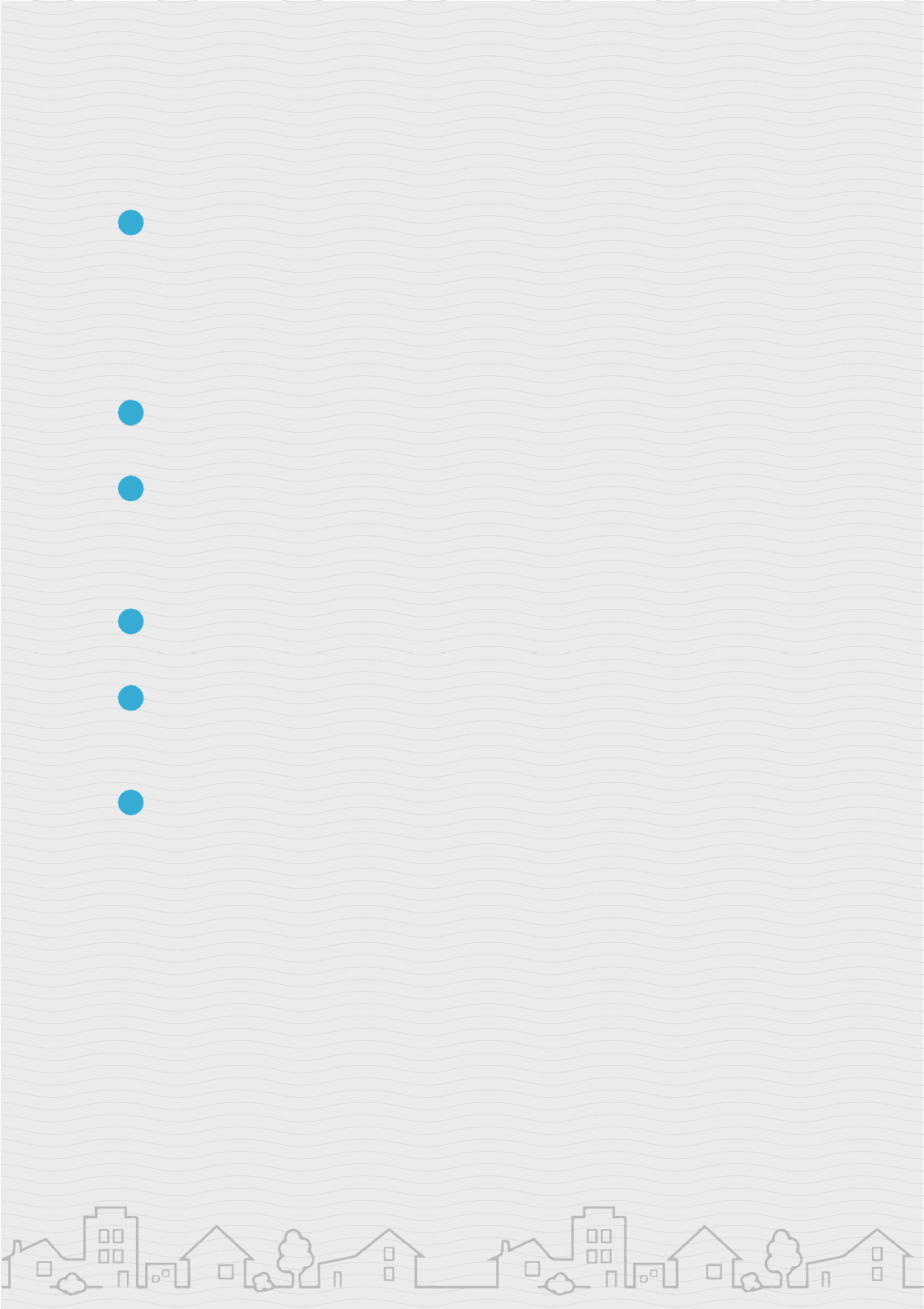 регулярное отслеживание посещаемости занятий обучающимися в образовательной организации (учет несовершеннолетних, не приступивших к занятиям на начало учебного года, на начало четверти; а также систематически пропускающих занятия по неуважительным причинам)отслеживание динамики успеваемостиобучающихсяпроведение с участием педагога-психолога периодической диагностики коллектива, направленной на выявление признаков деструктивного поведения у несовершеннолетнихорганизация наблюдения за поведениемподростковучет детей, состоящих на внутреннем контроле в образовательной организации (индивидуальная профилактическая работа)обращение особого внимания на обучающихся: состоящих на учетах у нарколога, психиатра (при наличии такой информации); совершивших самовольные уходы из дома; дела в отношении которых рассмотрены на заседаниях комиссий по делам несовершеннолетних и защите их прав (совершивших административные правонарушения, антиобщественные действия); родители (законные представители) которых привлекались к административной ответственности за неисполнение обязанностей по содержанию  и воспитанию несовершеннолетних; с выявленными признаками суицидального поведения; имеющих высокий уровень риска по итогам психологической диагностики (тревожность, агрессия, отчужденность и иные)22ФОРМЫ РАБОТЫ ПО ПРОФИЛАКТИКЕ ДЕСТРУКТИВНОГО ПОВЕДЕНИЯ НЕСОВЕРШЕННОЛЕТНИХ ОБУЧАЮЩИХСЯ И РЕКОМЕНДАЦИИ ПО ИХ ПРИМЕНЕНИЮЗнание и соблюдение действующих в образовательной организации: порядков реагирования (информирования)в случае выявления чрезвычайной ситуации с детьми, несовершеннолетних с признаками деструктивного поведения; рекомендаций об организации профилактической работы, выявления деструктивного поведения у обучающихся, проведения индивидуальной работы с подростками «группы риска».Выработка общей позиции «родители-педагоги». Изменения в поведении, привычках, характере подростков нельзя не заметить, если наблюдать за их поведением и дома, и в школе. В рамках родительских собраний с привлечением педагога- психолога рекомендуется представлять информацию об особенностях психоэмоционального состояния подростков в конкретный возрастной период, о возможных деструктивных проявлениях в среде несовершеннолетних в виртуальном пространстве, о способах обеспечения безопасности детей. Проведение совместных мероприятий с родителями и обучающимися способствуетгармонизации детско-родительских отношений.Организация процедуры урегулирования в случае выявления фактов травли (буллинга). В указанном случае педагог привлекает школьную службу примирения (медиации), либоиспользует медиативные технологии для разрешения конфликта, восстановления отношений, доверия, а также материального, эмоционально-психологического (морального) и иного ущерба, нанесенного жертве.23Привлечение специалистов. В работе по предупреждению деструктивного поведения педагогу помогут специалисты органов и учреждений системы профилактики безнадзорности и правонарушений несовершеннолетних, представители ведомств, обеспечивающих выявление негативного влияния нанесовершеннолетних в сети Интернет.Информирование обучающихся о службах помощи . Оформление уголков безопасности в классных кабинетах, представление актуальной информации обучающимся и их родителям (законным представителям) о работе служб экстренной психологической помощи, детского телефона доверия с раскрытием тем для разговора (тема первой любви, отношения с родителями и учителями, проблемы в общении со сверстниками, обиды и страхи, борьба с зависимостями).Организация воспитательной работы, в том числе патриотических , военно-патриотических мероприятий, организация участия подростков, находящихся в «группе риска» и потенциально способных приобщиться к криминальной субкультуре, в деятельности военно-патриотических клубов, спортивных молодежных организаций. Важно сформировать у детей внутреннее убеждение в том, что поставленные перед ними цели и задачи являются их собственными, достижение и решение этих задач отвечает их интересам, дать возможность почувствоватьсебя значимым для общества, для общего дела.Проведение	беседы,	открытого	разговора. При проведении бесед с обучающимися педагогам важно учитывать, что прямые вопросы и акцентирование с первых минут разговора внимания школьников на проблеме (например, «АУЕ») может вызвать у них обратную реакцию — разговор будет восприняткак реклама субкультуры.24В ХОДЕ БЕСЕДЫ С НЕСОВЕРШЕННОЛЕТНИМИ ПЕДАГОГУ РЕКОМЕНДУЕТСЯ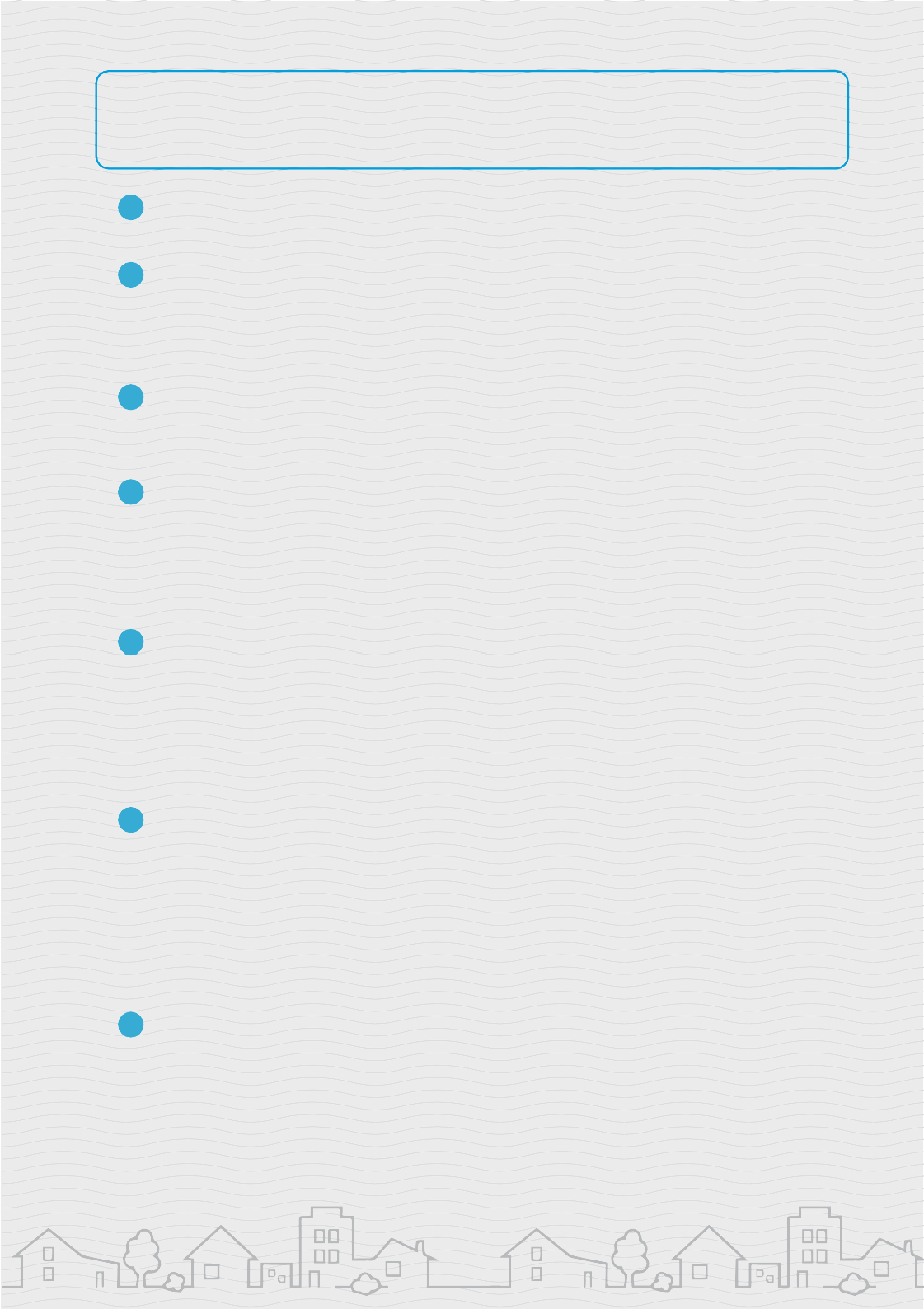 основной упор сделать на установление психологического контактапроявить полное знание обсуждаемой темы, терпение, настойчивость, доброжелательность, иначе можно спровоцировать у подростков эмоциональный дискомфорт, недоверие и агрессиюподдерживать позитивные суждения, вселять веру в свои силы, в возможность благоприятных жизненных перспективпомнить, что запретительные меры малоэффективны (введение запрета заставит подростка замкнуться в себе, стать более скрытным, охраняющим групповые «ценности», что еще больше сплотит группу несовершеннолетних с девиантным поведением)раскрыть пагубность и бесперспективность противоправного поведения, подкрепляя хорошо известными несовершеннолетним фактами (можно предложить ребенку встать на место жертвы преступления и с этой точки зрения оценить справедливость и логичность криминальной субкультуры)обеспечить осознание обучающимися степени риска противоправного поведения и суровости ответственности за совершенное преступление (привести примеры деструктивного манипулирования, спровоцировавшие психологический срыв у ребенка, повлекшие причинение вреда здоровью себе и/или окружающим, совершение преступления)провести совместный с детьми критический анализ негативного контента, «друзей и товарищей», идеализирующих криминальный образ жизниПосле проведения беседы важно обязательно фиксировать реакцию обучающихся, наблюдать за изменением в их поведении.25ОСНОВНЫЕ РЕКОМЕНДАЦИИ ПЕДАГОГА РОДИТЕЛЯМ (ЗАКОННЫМ ПРЕДСТАВИТЕЛЯМ) ОБУЧАЮЩИХСЯ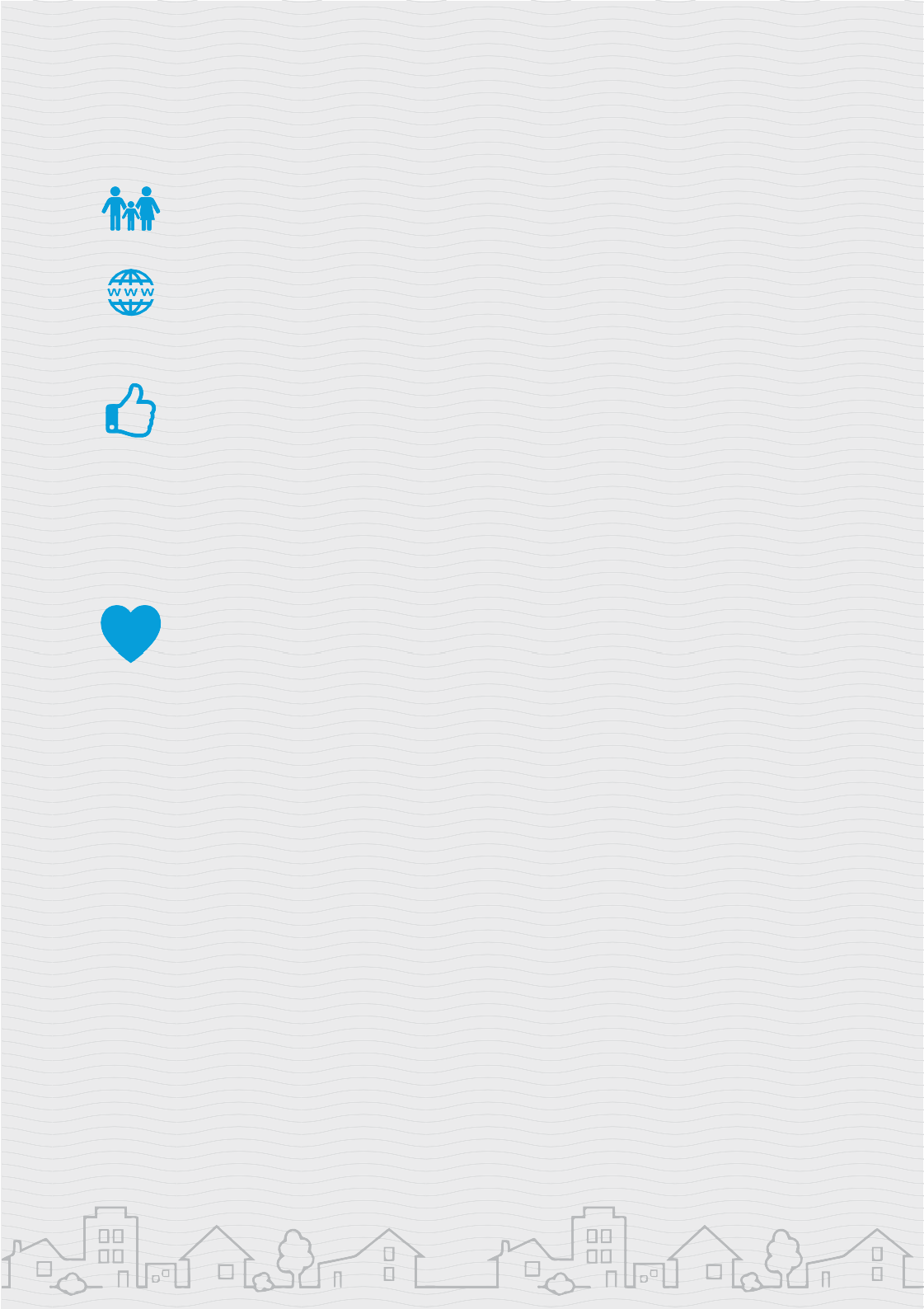 основывать процесс воспитания на доверительных отношенияхосваивать Интернет-технологии, вести  аккаунт в популярных социальных сетях, стать другом своему ребенку в социальных сетяхеженедельно проводить анализ страниц своего ребенка, внимательно читать публикации детей, изучать сообщества, на которые подписан ребенок, изучать виртуальных друзей, фотографии и видео, вызывающие интерес у ребенка (сохраненные, либо с отметкой«лайк»)В «группе риска» находятся дети и подростки, которым не хватает родительского внимания и поддержки, а также те, чье  нахождение  в  сети  Интернет не контролируется родителямиЛУЧШАЯ ПРОФИЛАКТИКА НЕГАТИВНЫХ ПОСЛЕДСТВИЙ — ДОВЕРИТЕЛЬНОЕ ОБЩЕНИЕ С ПОДРОСТКОМ26КУДА СООБЩИТЬ ОБ ОПАСНОМ КОНТЕНТЕ И ОБНАРУЖЕННОЙ В СЕТИ ИНТЕРНЕТ ИНФОРМАЦИИ, ПРИЧИНЯЮЩЕЙ ВРЕД ЗДОРОВЬЮ И РАЗВИТИЮ РЕБЕНКА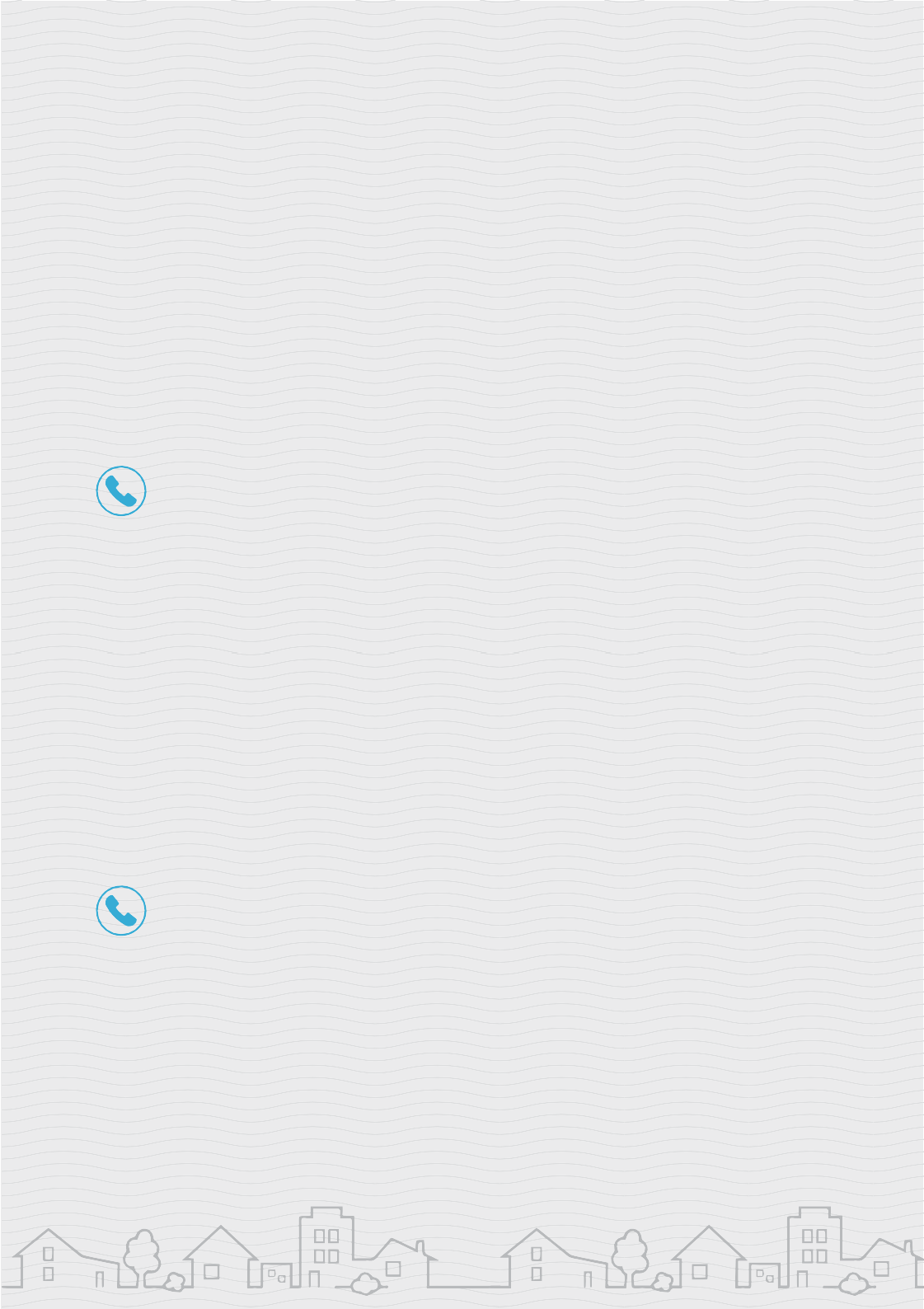 В случае выявления опасного Интернет-ресурса, а также если несовершеннолетний обучающийся сообщил информацию о других детях, которые играют в опасные квесты, входят  в сомнительные сообщества в социальных сетях, сообщите об этом!Полиция России:02 (102, 112)Роскомнадзор: https://eais.rkn.gov.ru/feedback/Автономная некоммерческая организация:«Центр изучения и сетевого мониторинга молодежной среды»https://www.cism-ms.ru/ob-organizatsii/Ассоциация «Лига безопасного Интернета»: http://ligainternet.ru/hotline/тел.: 8 800 700 5676Региональная общественная организация«Центр Интернет-технологий» (РОЦИТ)https://rocit.ru/hotline27КУДА ОБРАТИТЬСЯ ЗА ПСИХОЛОГИЧЕСКОЙ ПОМОЩЬЮ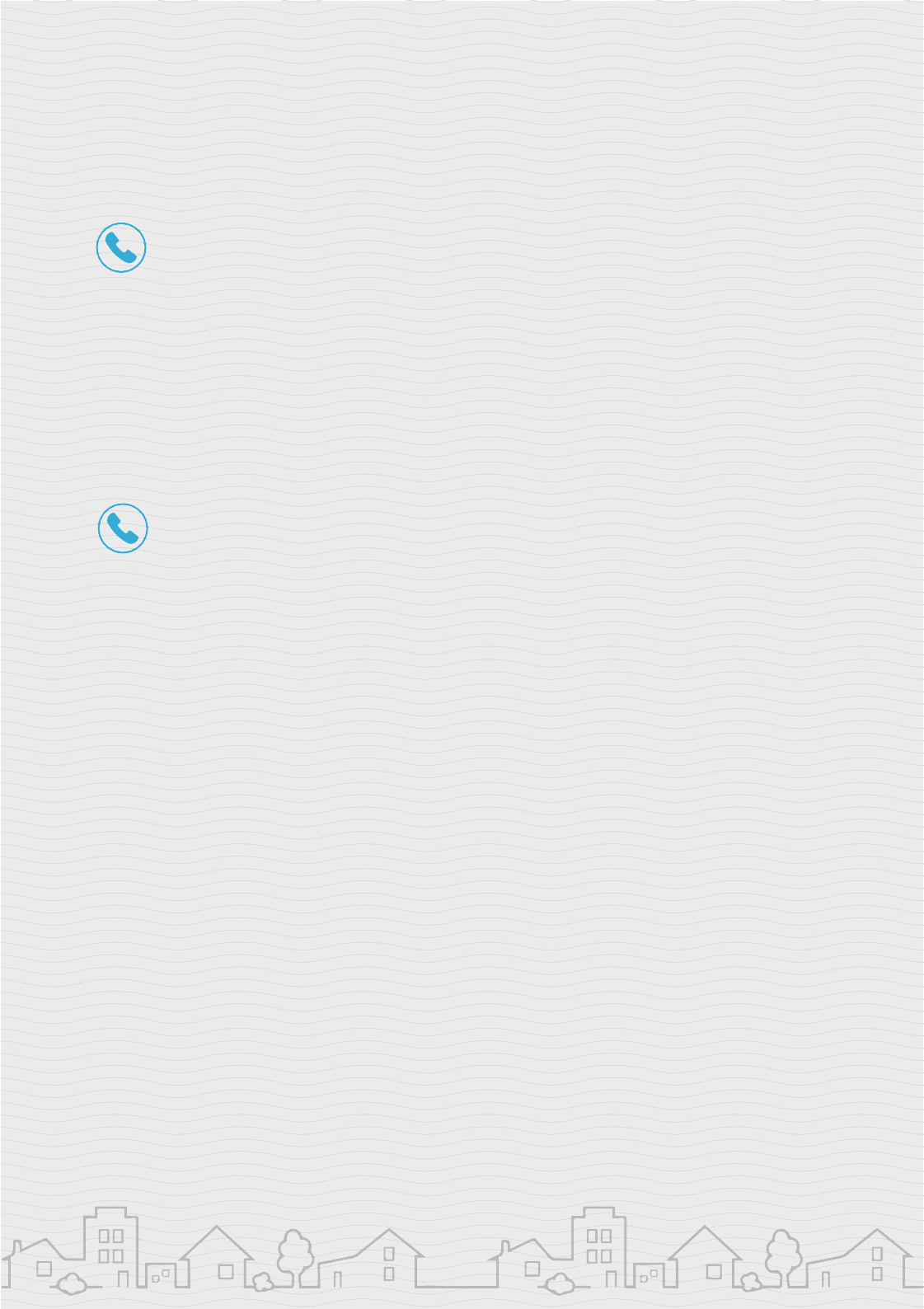 Всероссийский Детский телефон доверия(бесплатно, круглосуточно):https://telefon-doveria.ru/about/ тел.: 8-800-2000-122Линия помощи «Дети Онлайн» – служба телефонного и онлайн-консультирования оказывает психологическую и информационную поддержку детям и подросткам, столкнувшимся с различными проблемами в сети Интернетhttp://detionline.com/ тел.: 8 800 25 000 15helpline@detionline.comДЛЯ ПОЛУЧЕНИЯ ДОПОЛНИТЕЛЬНОЙ ИНФОРМАЦИИ МОЖНО ОБРАТИТЬСЯ К СЛЕДУЮЩИМ ИСТОЧНИКАМКо ллективом специалис т ов факульт е т а« Юридическая психология» и Центра экстренной психологической помощи ФГБОУ ВО «Московский государственный психолого-педагогический университет» для педагогов, классных руководителей и других специалистов образовательных организаций разработаны памятки по различным видам  девиантного поведения и алгоритмы действий — «Методические материалы  по признакам девиаций, действиям специалистов системы образования в ситуациях социальных рисков и профилактике девиантного поведения обучающихся», которые размещены на сайте: https://mgppu .ru/about/publications/deviant_behaviour .28СПИСОК ЛИТЕРАТУРЫ:Шиняев К.А. Профилактика деструктивного поведения личности несовершеннолетнего [Электронный ресурс]// Вестник практической психологии образования. 2018. Том 15. № 1. С. 78–80. URL: https://psyjournals.ru/vestnik_ psyobr/2018/n1/Chinaev.shtml (дата обращения: 23.06.2020).Солдатова Г.У., Шляпников В.Н., Журина М.А. Эволюция онлайн-рисков: итоги пятилетней работы линии помощи «Дети онлайн» // Консультативная психология и психотерапия. 2015. Том 23. № 3. С. 50–66. doi:10.17759/cpp.2015230304.Шпагина Е.М., Чиркина Р.В. Компетентность педагогов и психологов в области информационной безопасности детей [Электронный ресурс] // Психология и право. 2019. Том 9. № 3. С. 261–277. doi:10.17759/psylaw.2019090319.Солдатова Г.У., Львова Е.Н. Особенности родительской медиации в ситуациях столкновения подростков с онлайн- рисками // Психологическая наука и образование. 2018. Том 23. № 3. С. 29–41. doi:10.17759/pse.2018230303.Банников Г.С., Федунина Н.Ю., Павлова Т.С., Вихристюк О.В., Летова А.В., Баженова М.Д. Ведущие механизмы самоповреждающего поведения у подростков: по материалам мониторинга в образовательных организациях// Консультативная психология и психотерапия. 2016. Том 24. № 3. С. 42–68. doi:10.17759/cpp.2016240304.ДЛЯ ЗАМЕТОК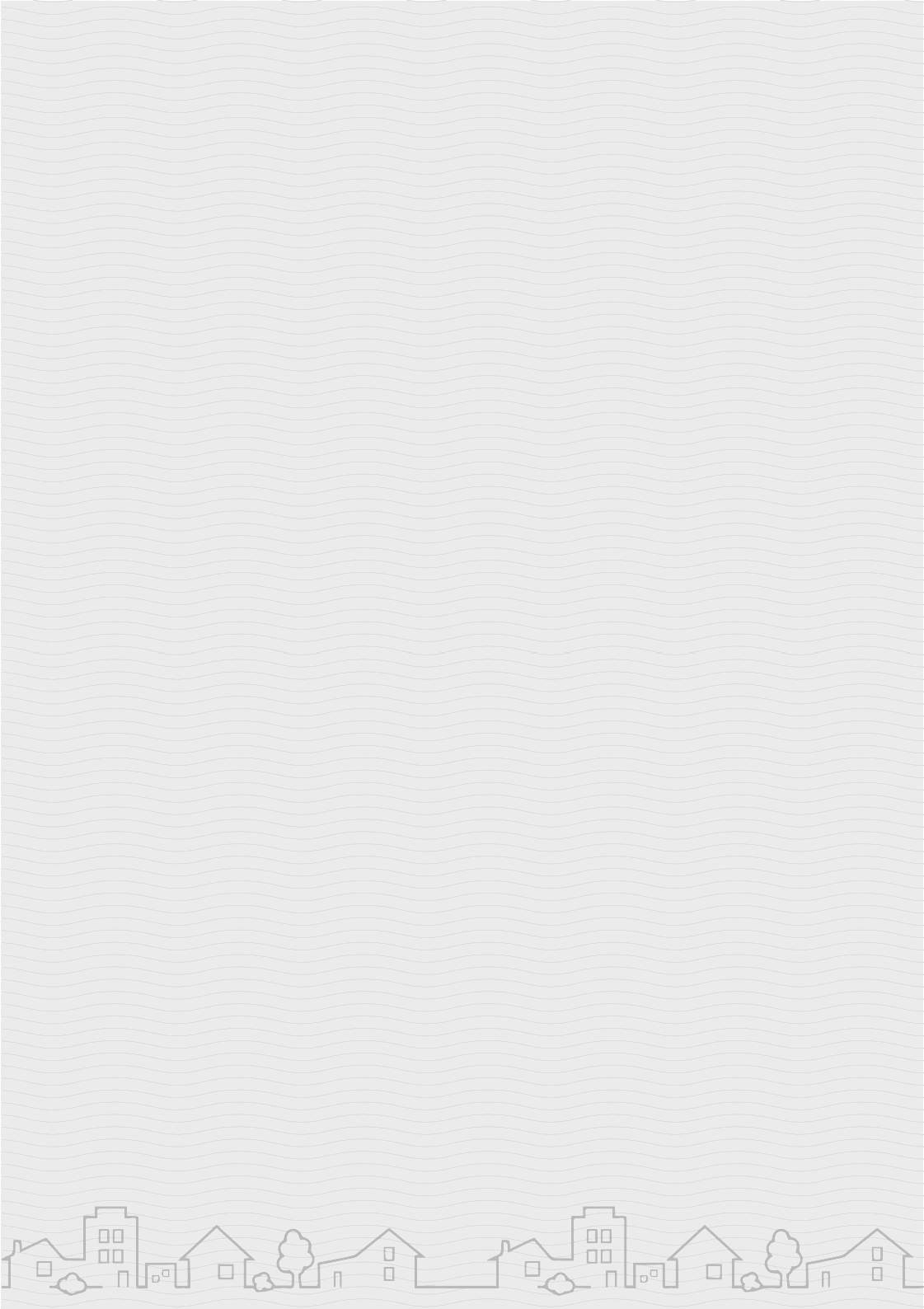 30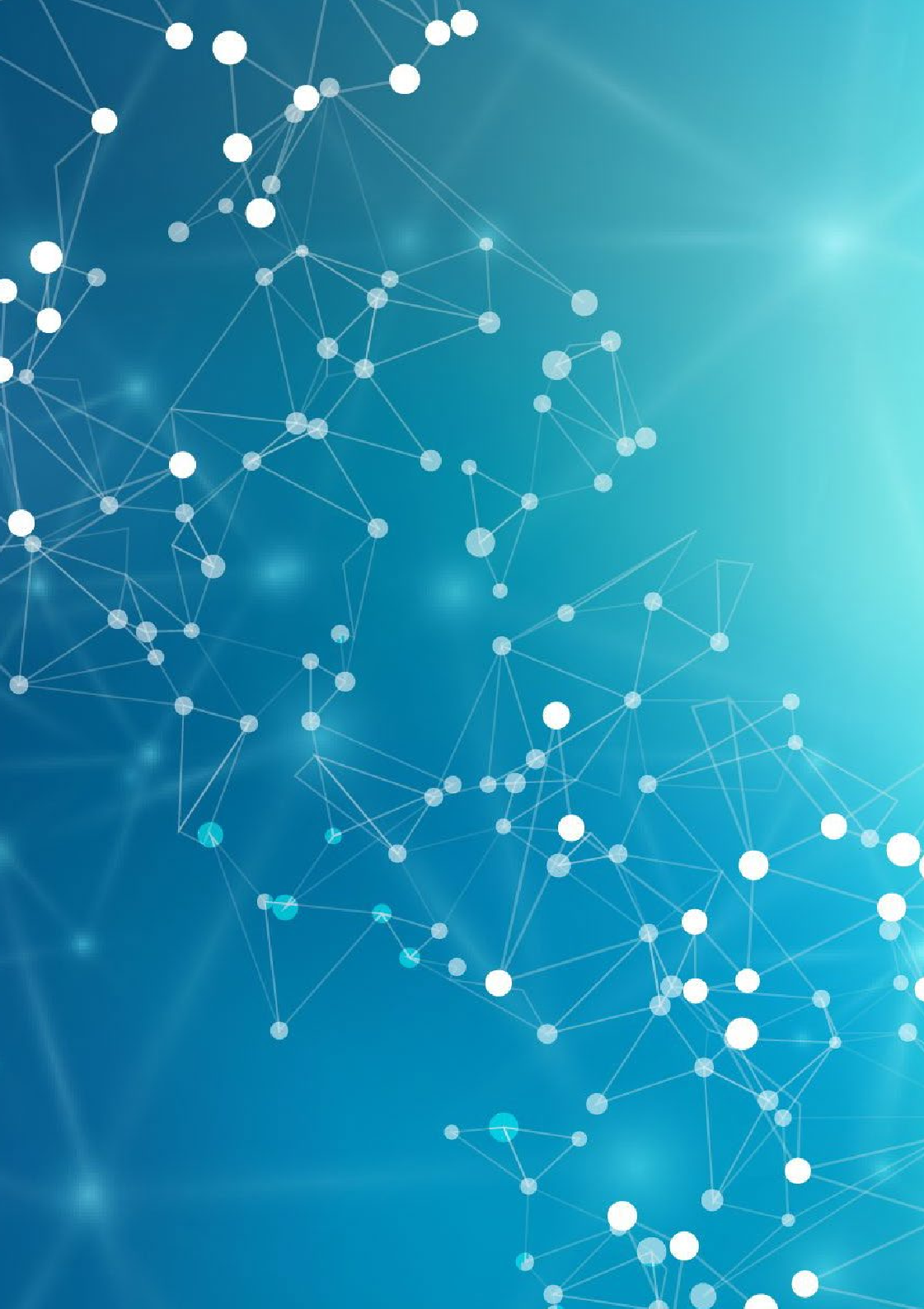 